ОдобренОбъединенной комиссиейпо качеству медицинских услугМинистерства здравоохраненияРеспублики Казахстанот «15 » апреля 2020 годаПротокол № 90КЛИНИЧЕСКИЙ ПРОТОКОЛ ДИАГНОСТИКИ И ЛЕЧЕНИЯКОРОНАВИРУСНАЯ ИНФЕКЦИЯ COVID-19ВВОДНАЯ ЧАСТЬ:Код(ы) МКБ-10:Дата разработки/пересмотра протокола: 2020 год.  (Разработан – 3.02.2020 г.);(1-я редакция – 26.02.2020 г.); (2-я редакция – 03.02.2020г.); (3-я редакция –18.03.2020 г.); (4-я редакция – 20.03.2020 г.);(5-я редакция –1.04.2020 г.)   ( 6–я редакция – 15.04.2020 г.) Сокращения, используемые в протоколе:Пользователи протокола: инфекционисты, детские инфекционисты, врачи и фельдшеры скорой неотложной помощи, врачи общей практики, терапевты, педиатры, гастроэнтерологи, пульмонологи, фтизиопульмонологи, оториноларингологи, анестезиологи-реаниматологи, акушер-гинекологи, специалисты по лучевой диагностике, неонатологи,  кардиологи.Категория пациентов: дети и взрослые, в том числе беременные.1.6 Шкала уровня доказательности:1.7 Определение [1,2]: Коронавирусная инфекция(COVID-19) — острое инфекционное заболевание, вызываемое новым штаммом вируса из рода коронавирусов SARS CoV-2 с аэрозольно-капельным и контактно-бытовым механизмом передачи,  с тропностью к легочной ткани, протекает от бессимптомного вирусоносительства до клинически выраженных форм заболевания, характеризующихся  интоксикацией, воспалительным процессом верхних и нижних дыхательных путей, вплоть до пневмонии с риском развития тяжелого острого респираторного дистресс-синдрома и сепсиса. 1.8 Классификация [3,4]:Примечание: наличие гиперемии задней стенки глотки при отсутствии жалоб и объективных признаков следует рассматривать как легкое течение.Пример формулировки диагноза:Коронавирусная инфекцияCOVID-19. Ринофарингит, легкой степени тяжести (ПЦРРНК SARS CoV-2 назофарингиального мазка положительный, дата).Коронавирусная инфекция COVID-19. Двусторонняя нижнедолевая пневмония, средней степени тяжести (ПЦРРНК SARS CoV-2  назофарингиального мазка и др. положительный, дата).Коронавирусная инфекция COVID-19. Двусторонняя полисегментарная пневмония, тяжелое течение. Осложнение: ДН2 ст. (ПЦР – назофарингиального мазка, бронхоальвеолярного лаважа и др. положительный, дата). Сопутствующий диагноз: ХСН, АГ 3 ст., ожирение, СД 2 типа.МЕТОДЫ, ПОДХОДЫ И ПРОЦЕДУРЫ ДИАГНОСТИКИ [1,4-13]:Диагностические критерии у взрослых:  Жалобы и анамнез:Инкубационный период - 2-14 дней.острое начало заболевания (реже постепенное начало);повышение температуры тела, реже без повышения; общая слабость;миалгия и ломота в теле;головная боль;першение в горле;кашель (сухой с небольшим количеством трудноотделяемой мокротой);ощущение заложенности, стеснения в грудной клетке;нарушения вкуса и обоняния;диарея;конъюнктивит;сыпь (редко).При тяжелом течении:одышка(на момент осмотра или в динамике заболевания);затрудненное дыхание;учащенное сердцебиение;тошнота, рвота (редко).Диагностические критерии у детей:Жалобы:повышение температуры тела;кашель;головная боль (чаще у детей старшего возраста);диарея;слабость, вялость, недомогание.При тяжелом течении: сухой кашель; одышка;учащенное и затрудненное дыхание;учащенное сердцебиение.Факторы риска развития COVID-19 у детей дети до 1 года дети с дефицитом массы тела (более 30%), рахитом, железодефицитной анемией, с бронхиальной астмой, пороками сердца, патологией эндокринной, выделительной систем, гемоглобинопатиями, с метаболическим синдромом, онкозаболеваниями;иммунодефицитные состояния разного генеза (в 1,5 раза чаще регистрируют пневмонии); коинфекция (риносинцитиальный вирус, риновирус, бокавирус, аденовирус), что утяжеляет течение заболевания и приводит к поражению нижних отделов респираторного тракта (пневмония,бронхиолит).Факторы риска тяжелого и осложненного течения у взрослых:возраст старше 60 лет;сопутствующие БСК (артериальная гипертония, ХСН и др.);сопутствующие хронические заболевания дыхательной системы (ХОБЛ, БА, фиброзные изменения в легких и др.);эндокринопатии (сахарный диабет, метаболический синдром, ожирение и др.);иммунодефицитные состояния (онкологические, гематологические больные, больные на иммуносупрессивной терапии и др.);другие тяжелые хронические заболевания (ХБП и др.).Стандартное определение случая COVID-19[1,4,8]:Определение случая заболевания COVID-19(ВОЗ, 27 февраля 2020 года)Подозрительный случай.A. Пациент с любым острым ОРЗ, а также наличие в эпидемиологическом анамнезе близкого/потенциальногоконтакта с подтвержденным или вероятным случаем COVID-19 в течение 14 дней до начала симптомов.B. Пациент с любой ОРИ неустановленной этиологии, имеющий повышенную температуру тела и по меньшей мере один симптом респираторного заболевания (кашель, затрудненное дыхание, одышка), а также наличие в анамнезе истории путешествия или проживания в стране/территории, затронутой эпидемией COVID-19, в течение 14 дней до начала симптомов.С.Пациент с любой ТОРИ и пневмонией неустановленной этиологии, имеющий повышенную температуру тела и, по меньшей мере один признак/симптом респираторного заболевания (кашель, затрудненное дыхание, одышка)D.Пациент с любым заболеванием, посещавший медицинскую организацию в течение  последний 14 дней, где был зарегистрирован COVID-19Е.Медицинский работник или другое лицо, обеспечивающее непосредственный уход за больным  с респираторными симптомами (кашель, затрудненное дыхание, одышка), или лабораторные специалисты, работавшие с биообразцами больного COVID-19 без рекомендованных СИЗ или с возможным нарушением правил применения СИЗ;Вероятный случайПодозрительный случай, при котором а) результат тестирования на COVID-19 в работе;б) типичные  КТ – признаки - COVID  пневмониив) летальный исход от пневмонии/ОРДС неуточненной этиологии.г) положительный результат экспресс теста суммарные антитела JgM/JgG.Подтвержденный случайЛабораторное  подтверждение инфекции COVID-19 методом ПЦР-ОТ, независимо от клинических признаков и симптомов.*Близкий контактБлизкий контакт вероятного или подтвержденного случая определяется как:-лицо, проживающее совместно со случаем COVID-19 в одном жилище;-лицо, имеющее незащищенный прямой контакт с больным с повышенной температурой и респираторными симптомами (кашель, затрудненное дыхание, одышка);-лицо, находившееся в закрытом помещении (например, в классе, комнате для совещаний, комнате ожидания в больнице и т.д.) вместе со случаем COVID-19 в течение 15 минут или более;-контакт со случаем COVID-19в самолете, автобусе, поезде или в другом транспортном средстве на расстоянии двух сидений в любом направлении от больного COVID-19, а также члены экипажа самолета,  водители,  проводники.Потенциальный контакт:-лица, прибывшие из страны/территории,где зарегистрированы случаи COVID-19-лица, находившиеся с больным COVID-19 в самолете, поезде, автобусе, но не имевшие близкий контакт с ним.Физикальное обследование: оценка видимых слизистых оболочек верхних дыхательных путей(гиперемия задней стенки глотки);аускультация легких;исследование органов брюшной полости с определением размеров печени и селезенки;термометрия;измерение АД, ЧСС, ЧДД;пульсоксиметрия(в динамике).Критерии степени тяжести COVID-19 у взрослых(критериями тяжести являются выраженность гипоксемии, наличие /отсутствие пневмонии и ДН) [9]Критерии степени тяжести COVID-19 у детей до 5 лет (критериями тяжести являются наличие /отсутствие пневмонии и ДН)[6].Лабораторные исследования [4,7]:общий анализ крови – с определением уровняэритроцитов, гематокрита, лейкоцитов, тромбоцитов, лейкоцитарной формулы (чем тяжелее течение, тем выраженнее изменения): лейкопения, лимфопения, анэозинофилия; в случае присоединения бактериальной суперинфекции; лейкоцитоз и/или «сдвиг формулы влево»;биохимический анализ крови: электролиты, АЛТ, АСТ, билирубин, глюкоза, общий белок, альбумин, мочевина, креатинин, лактатдегидрагеназа (при тяжелом течении отмечается повышение уровня  АЛТ, АСТ,ЛДГ, снижение  содержания общего белка и альбумина). Биохимический анализ крови не дает какой-либо специфической информации, но обнаруживаемые отклонения могут указывать на наличие органной дисфункции, декомпенсацию сопутствующих заболеваний и развитие осложнений, имеют определенное прогностическое значение, оказывают влияние на выбор лекарственных средств и/или режим их дозирования;исследование уровня С-реактивного белка в сыворотке крови (по показаниям): уровень СРБ коррелирует с тяжестью течения, распространенностью воспалительной инфильтрации и прогнозом при пневмонии, показание для назначения и оценки эффективности антибактериальной терапии;необходим для ежедневного мониторинга при тяжелом течении пневмонии;исследование газов артериальной крови с определением PaO2, PaCO2, pH, бикарбонатов, лактатапроводится госпитализированным пациентам с признаками ОДН (SрO2 менее 92-93% по данным пульсоксиметрии без кислородной поддержки, учитывается снижение SрO2 при незначительных нагрузках: ходьба по комнате, смена положения тела в кровати, разговор);выполнение коагулограммы с определением ПВ, МНО и АЧТВ(по показаниямрекомендуется пациентам с признаками ДН);определение кетоновых тел в моче (у больных с СД);посев крови на стерильность и гемокультуру (при подозрении на сепсис);посев мокроты, мазка из зева, мочи (при подозрении на бактериальную микст-инфекцию);прокальцитонин для дифференциальной диагностики с бактериальной этиологией пневмонии, сепсисом (повышается). При коронавирусной инфекции прокальцитонин не повышается, при тяжелом течении – снижается.Д-димер, креатинфосфокиназа, тропонинповышение при тяжелом течении, особенно  у лиц старшего возраста, пациентов с коморбидностью, при прогрессировании заболевания, свидетельствует о неблагоприятном прогнозе, риске коронарного события.Интерлейкин 6 - показатель иммунного ответа, его избыточная продукция отмечается при развитии цитокинового шторма в патогенезе ОРДС.Ферритин - отмечается резкое повышение при тяжелом течении, особенно при ОРДС.Лабораторная диагностика специфическая: Детекция РНК COVID-19 методом ПЦР. Отбор проб проводится медицинским работником организаций здравоохранения с использованием СИЗ.Биологические материалы: мазок из носа и задней стенки глотки,мокрота, эндотрахеальный аспират или бронхоальвеолярный лаваж (если пациент на ИВЛ). При наличии у пациента продуктивного кашля нужно провести исследование мокроты. Если у пациента нет мокроты, то стимулировать ее не рекомендуется. Результаты исследования образцовиз нижних дыхательных путей являются более информативными.До момента транспортировки, взятые образцы необходимо хранить в холодильнике, при температурном режиме от 2 до 4 градусов.         Если первый результат лабораторного исследования является отрицательным у больного с серьезными подозрениями на наличие COVID-19 (стандартное определение случая: пункты В и С подозрительного случая COVID-19, двусторонние изменения в легких на рентгенограмме или КТ), у больного необходимо повторно отобрать комбинированные биообразцы для исследования (мазок из носа, мазок из задней стенки глотки, мокрота, эндотрахеальный аспират).Иммунологический метод диагностики COVID-19: метод иммуноферментного (иммунохемилюминесцентного, электрохемилюмиинесцентного) анализа и его интерпретация представлены в Приложении 8.Инструментальные исследования: (проводятся медицинским работником с использованием СИЗ):пульсоксиметрия с измерением SpO2 для выявления дыхательной недостаточности выраженности гипоксемии.Необходимо проводить измерение и записывать параметры сатурации не только в покое, но и при нагрузке (возможной в текущих условиях, например, ходьба по комнате) (Приложение 10). электрокардиография (ЭКГ) в стандартных отведениях рекомендуется всем госпитализированным пациентам.При лечении хлорохином, гидроксихлорохином, азитромицином, фторхинолонами необходимо контролировать интервал QT.Данное исследование не несет в себе какой-либо специфической информации, однако в настоящее время известно, что вирусная инфекция и пневмония помимо декомпенсации хронических сопутствующих заболеваний увеличивают риск развития нарушений ритма и острого коронарного синдрома, своевременное выявление которых существенно влияет на прогноз. Определенные изменения на ЭКГ (например, удлинение интервала QT) требуют внимания при оценке кардиотоксичности ряда антибактериальныхпрепаратов.обзорная рентгенография органов грудной клетки в передней прямой проекции проводится всем пациентамс подозрением на COVID-19  иреспираторными симптомами. Рентген-негативный результат не исключает пневмонию, в связи с чем требуется проведение КТ грудного сегмента. При ведении больных с тяжелой пневмонией в условиях ОАРИТ для оценки динамики требуется ежедневное проведение контрольной рентгенографии до устойчивого положительного результата (не менее 2-х рентгенограмм с описанием положительной динамики) наряду с положительной клинической динамикой, затем по мере необходимости.компьютерная томография органов  грудной клетки (высоко информативна) критерии диагностики: распределение двухстороннее, в единичных случаях одностороннее, преимущественно нижнедолевое,  периферическое, периваскулярное, основные признаки - многочисленные  уплотнения по типу «матового стекла» различной  формы и протяженности; дополнительные признаки- ретикулярные  изменения по типу «булыжной мостовой» (“crazy-paving”), участки  консолидации, перилобулярные  уплотнения, воздушная бронхограмма) (Приложение7).При наличии инфильтративных изменений на КТ и отрицательной клинической динамике, тяжелом течении пневмонии, развитии ОРДС решение о сроках повторного проведения КТ принимается индивидуально. Ультразвуковое исследование органов  грудной клетки–при тяжелой пневмонии отмечается   снижение воздушностилегочной ткани, при этом изображение паренхимы легкого сопоставимос изображением паренхимы печени – «гепатизация» («опеченение»).Главные изменения видны, в основном, в заднебазальных отделах.Также возможно выявление плеврального выпотаДинамика КТ признаков COVID-19 [10-12].Показания для консультаций специалистов:консультация пульмонолога – у пациентов с тяжелой пневмонией при наличии сложностей в лечении, у пациентов с сопутствующей бронхолегочной патологией;консультация реаниматолога – для диагностики ДН, ОРДС, для определения показаний перевода в ОРИТ и  на ИВЛ;консультация эндокринолога – у больных с сопутствующим сахарным диабетом в случае трудностей в коррекции лечения (перевод на инсулинотерапию);консультация кардиолога – при изменениях на ЭКГ при подозрении на острый коронарный синдром, миокардит, для коррекции лечения у пациентов с сопутствующей сердечно сосудистой патологией.консультация акушера-гинеколога – при развитии COVID-19у беременных;консультация фтизиатра – при подозрении на специфический процесс.консультация психолога (по показаниям) – для психоэмоциональной поддержки.Диагностический алгоритм [13]: 2.3Дифференциальный диагноз и обоснование дополнительных исследований:Критерии дифференциальной диагностики COVID-19:Дифференциальная диагностика пневмоний вирусной и бактериальной этиологии:ТАКТИКА ЛЕЧЕНИЯ НА АМБУЛАТОРНОМ УРОВНЕ: нет.ПОКАЗАНИЯ ДЛЯ ГОСПИТАЛИЗАЦИИ С УКАЗАНИЕМ ТИПА ГОСПИТАЛИЗАЦИИ [1,4,14-16]:Показания для плановой госпитализации: нет.Показания для экстренной госпитализации: маршрутизации пациентов с подозрением на COVID-19 на этапе скорой помощи (Приложение 1), беременных, родильниц, рожениц (Приложение 6), новорожденных (Приложение 5).Транспортировка пациентов с СOVID-19, в том числе при обращении  в поликлиникуосуществляется бригадой скорой медицинской помощис использованием СИЗ [14-16].ТАКТИКА ЛЕЧЕНИЯ НА СТАЦИОНАРНОМ УРОВНЕ[4, 17-49,53-57]:  Схема маршрутизации пациентов с подозрением на COVID-19: Схема маршрутизации пациентов с подозрением на COVID-19 на стационарном этапе    представлено в Приложении 2.Немедикаментозное лечение:Режим – полупостельный/ постельный.Диета – сбалансированная по содержанию белков, жиров, углеводов, микроэлементов с учетом    сопутствующей патологии.Дренажные мероприятия – при наличии признаков пневмонии по показаниям (см. КП «Внебольничная пневмония у взрослых»)Медикаментозное лечение [4,17,20-31]:Этиотропная терапия взрослым назначается при наличии клинических проявлений илабораторном подтверждении COVID-19[4,23-31]:В настоящее время доступныклинические исследования и международныеподходы, рекомендующие  эмпирическое  лечениепациентов с COVID-19 с предполагаемой этиотропной эффективностью off-label.  Результаты терапии используемых лекарственных средств   не позволяют сделать бесспорный вывод об их эффективности и безопасности.В текущей ситуации в связи  с ограниченностью доказательной базы по лечению COVID-19, применение  этиотропной терапии для оказания медицинской помощи допустимо в качестве «сострадательного лечения», принятого в мировой практике,  при подписаниис информированного согласия пациентов в установленном порядке, в случае если потенциальная польза для него превысит риск их применения.Применение этиотропного лечения COVID-19  у коморбидных пациентов   требует  тщательного подбора препаратов с учетом  лекарственного взаимодействия.Среди препаратов, которые находятся на стадии клинических испытаний у пациентов с COVID-19  являются  ремдесивир, тоцилизумаб и плазма крови реконвалесцентов после COVID-19 .Экспериментальные препараты  для  лечения COVID-19 применяются в рамках клинического исследования с соблюдением условий их проведения. Схемы терапии COVID-19 в зависимости от степени тяжести заболевания [32-49].Хлорохин и гидроксихлорохин обладают кардиотоксичностью и их прием может сопровождаться развитием синдрома удлиненного QT, а их комбинации с азитромицином к риску возникновения желудочковых аритмий, синдрому внезапной смерти. Вопросы о назначении этих препаратов и их комбинаций с азитромицином в случае измененной ЭКГ и наличия сердечно-сосудистой патологии и о дальнейшей терапии в случае возникших на фоне лечения изменений ЭКГ решаются строго индивидуально, в тесном взаимодействии с кардиологом и другими профильными специалистами.Хлорохин и гидроксихлорохин рекомендуется лицам в возрасте от 18 до 65 лет. Для контроля кардиотоксичности хлорохина, гидроксихлорохина, азитромицина необходимо проведение инструментального и клинического мониторинга, в том числе интервала QT, особенно у лицсердечно-сосудистымизаболеваниями	в	анамнез.ЭКГ назначается перед началом лечения, через 2-3 часа после приема гидроксихлорохина, контроль ЭКГ осуществляется ежедневно.Схемы этиотропной терапии у детей, с подтвержденным случаем COVID-19 [27-28, 29, 51,52,54-57]: В текущей ситуации в связи  с ограниченностью доказательной базы по лечению COVID-19 у детей,  применение  этиотропной терапии допустимо на основании решения консилиумаи информированного согласия родителей в установленном порядке, в случае если потенциальная польза для него превысит риск их применения.1. У детей при легком/ среднетяжелом течении без пневмонии  - показана симптоматическая терапия У детей при среднетяжелом течении с пневмонией/ тяжелом течении: Лопинавир/ритонавир  100 мг/25 мг, 200мг/50 мг в таб. или 80мг/20мг/1мл раствор внутрь [56].15-25 кг – суточная доза – 200/50 мг;25-35кг – суточная доза -300/75 мг;35 -60кг – суточная доза – 400мг/100мг, препарат принимается 2 раза в сутки, продолжительность лечения -10 дней.Этиотропное лечение COVID-19 женщин в период беременности и кормления грудью в настоящее время не разработано. Назначение препаратов лопинавир+ритонавир возможно в случае, когда предполагаемая польза для матери превосходит потенциальный риск для плода: 400 мг лопинавира + 100 мг ритонавира назначаются каждые 12 часов в течение 14 дней в таблетированной форме. В случае невозможности перорального приема препараты (400 мг лопинавира + 100 мг ритонавира) вводятся через назогастральный зонд в виде суспензии (5 мл) каждые 12 часов в течение 14 дней. Лечение должно быть начато как можно раньше, что в большей степени обеспечивает выздоровление. Противовирусные препараты беременным с тяжелым или прогрессирующим течением заболевания необходимо назначать и в более поздние сроки от начала заболеванияНоворожденных следует изолировать как минимум на 14 дней или до прекращения выделения вируса; также в течение этого времени не рекомендуют кормить грудью [29, 35].Решения об экстренном родоразрешении и прерывании беременности сложны и основываются на многих факторах: сроке беременности, состоянии матери и стабильности состояния плода. Необходимы консультации с акушерами-гинекологами, неонатологами и реаниматологами (в зависимости от состояния матери).При установлении диагноза пневмонии вирусно-бактериальной этиологии лечение проводится антибактериальными препаратами в соответствие с КП «Пневмония у взрослых (внебольничная пневмония)» и КП «Пневмония у детей»* [20-21].При обострении хронических очагов инфекции и присоединении бактериальных осложнений любой локализации проводится антибактериальная терапия (эмпирическая и с учетом чувствительности выделенного штамма).Патогенетическая терапия [2, 32-49].При легкой и среднетяжелой  формах заболевания настоятельно рекомендуется обильное питье из расчета 30 мл/кг веса (с целью дезинтоксикации, увлажнения слизистых оболочек и облегчения отхождения мокроты).Инфузионная терапия назначается из расчета суточной физиологической потребности в жидкости, с учетом патологических потерь (рвота, жидкий стул, лихорадка, повышенная перспирация) и энтеральной нагрузки с учетом почасового диуреза в составе: кристаллоидные растворы -  в/в капельно со скоростью до 90 капель/мин (1–4,5 мл/мин) — 400–800 мл/сут.,   альбумин — 10–20% раствор в/в капельно (пациентам с гипоальбуминемией при наличии показаний);При наличии ОРДС, признаков отека легких в клинической картине целесообразно ограничение жидкостной нагрузки на 30% от суточной физиологической потребности. Применение петлевых диуретиков (фуросемид по показаниям).Тоцилизумаб - препарат на основе моноклональных антител, ингибирует рецепторы ИЛ-6. При лечении COVID-19 предназначен для пациентов c тяжелым течением: с острым респираторным дистресс-синдромом, синдромом «цитокинового шторма» после определения интерлейкина-6, ферритина. Концентрат для приготовления раствора для инфузий 400 мг внутривенно капельно медленно (в течение не менее 1 часа), при недостаточном эффекте повторить введение через 12 ч. Однократно вводить не более 800 мг.Не рекомендуется назначать системные глюкокортикостероиды для лечения вирусной пневмонии и ОРДС, если нет других жизненно важных показаний к назначению ГКС [34].Пациентам  с  коронавирусной инфекцией в тяжелом и критическом состоянии,   болеющих более трех недель рекомендуется  терапия с использованием реконвалесцентной плазмы. Общий план инфузионного вливания, дозировка реконвалесцентной плазмы – от 400 мл в случае однократного вливания или от 200 мл за одну процедуру при многократном вливании [32- 34] (Приложение 9).Симптоматическая терапия:купирование лихорадки (жаропонижающие препараты – парацетамол, ибупрофен) [33];комплексная терапия пневмонии (мукоактивные средства с целью разжижения мокроты, препараты стимулирующие кашель не рекомендуется).Лечение коморбидных заболеваний, состояний и осложнений осуществляется в соответствии с клиническими протоколами диагностики и лечения по данным заболеваниям, состояниям и осложнениям.Показания для перевода взрослых в ОРИТ:(Достаточно одного из критериев)•Нарастающая и выраженная одышка;
•Частота дыхания > 30 в минуту;
•Сатурация SpO2 <93%;
•Острая почечная недостаточность (мочеотделение < 0,5 мл/кг/ч в течение 1 часа или повышение уровня креатинина в два раза от нормального значения);
•Печеночная дисфункция (увеличение содержания билирубина выше 20 мкмоль/л в течение 2-х дней или повышение уровня трансаминаз в два раза
и более от нормы);
•Коагулопатия (число тромбоцитов < 100 тыс./мкл или их снижение на 50% от наивысшего значения в течение 3-х дней).Показания для перевода в ОРИТ у детей: нарастание цианоза и одышки в покое; показатели пульсоксиметрии ниже 92%; одышка: дети до 1 года – более 60 в мин, дети до 5 лет – более 40 в мин, старше 5 лет – более 30 в мин; появление кашля с примесью крови в мокроте, боли или тяжести в груди; повторная рвота; снижение артериального давления и снижение диуреза; сохранение высокой лихорадки (более 4-5 суток) с рефрактерностью к жаропонижающим средствам и развитием тяжелых осложнений.Диагностика и лечение неотложных состояний при COVID- 19   и проведение ЭКМО представлены в Приложениях 3 и 4. Перечень основных лекарственных средств: нет. Перечень дополнительных лекарственных средств:Хирургическое вмешательство: нет.Дальнейшее ведение:Бессимптомные носители являются самыми активными источниками инфекции, а также у них могут появиться  клинические симптомы. Поэтому они должны находиться под медицинским наблюдением   в течение 14 дней.    Наблюдение снимается после 2-х отрицательных результатов ПЦР мазка из носоглотки   с интервалом забора ≥24 часа, взятых на 15 и 16 дни изоляции.Примечание: при получении положительного результата ПЦР РНК SARSCoV-2 в конце срока наблюдения и отсутствии клинических проявлении рекомендовано    продолжить медицинское наблюдение в течение последующих 2 дней. В конце срока наблюдения повторить двукратно ПЦР –обследование.Выписка пациентов из стационара [53]:Клинико-инструментальные критерии - отсутствие повышенной температуры тела >3 дней, регрессия респираторных симптомов и признаков воспаления по результатам визуализации легких (положительная динамика); Лабораторные критерии -   2 отрицательных результата   ПЦР мазка из носоглотки   с интервалом забора ≥24 часа после завершения этиотропной терапии.  Примечание: при положительном результате ПЦР-обследования при клиническом выздоровления, дальнейшее  медицинское наблюдение  проводится как бессимптомного вирусоносителя.При выписке из стационара пациентам  следует вручить инструкции домашнего карантина с получением расписки о соблюдении всех правил.Пациентам рекомендуется продолжать  самоизоляцию и наблюдение за состоянием здоровья, носить маску, проживать в отдельной комнате с хорошей вентиляцией, уменьшить тесный контакт с членами семьи,  питаться отдельно, соблюдать гигиену рук.Домашний карантин при легком течении COVID-19  - 14 днейсо сдачей 2 –х кратного ПЦРмазка из носоглотки   с интерваломзабора ≥ 24 часа.Примечание: при получении положительного результата ПЦР РНК SARS CoV-2  в конце срока наблюдения и отсутствии клинических проявлении рекомендовано    продолжить медицинское наблюдение в течение последующих 2 дней. В конце срока наблюдения повторить двукратно ПЦР –обследование.При средней степени тяжести – 21 день- со сдачей 2 –х кратного ПЦРмазка из носоглотки   с интерваломзабора ≥ 24 часа.Примечание: при получении положительного результата ПЦР РНК SARS CoV-2  в конце срока наблюдения и отсутствии клинических проявлении рекомендовано    продолжить медицинское наблюдение в течение последующих 2 дней. В конце срока наблюдения повторить двукратно ПЦР –обследование.При тяжелом течении  - 28 дней, со сдачей 2 –х кратного ПЦР мазка из носоглотки   с интервалом забора ≥24 часа.  Примечание: при получении положительного результата ПЦР РНК SARS CoV-2  в конце срока наблюдения и отсутствии клинических проявлении рекомендовано    продолжить медицинское наблюдение в течение последующих 2 дней. В конце срока наблюдения повторить двукратно ПЦР –обследование.Медицинское наблюдение реконвалесцентов осуществляется участковым врачом по месту жительства (допускается дистанционно, путем видеообзвона).   Необходимость посещения врача определяется по клиническим показаниям. 
Индикаторы эффективности лечения:Клиническое выздоровление.Негативация результатов ПЦР- обследования.6. ОРГАНИЗАЦИОННЫЕ АСПЕКТЫ ПРОТОКОЛА: 6.1 Список разработчиков протокола с указанием квалификационных данных:Кошерова Бахыт Нургалиевна – доктор медицинских наук, профессор, проректор по клинической работе, НАО «Медицинский университет Караганды», руководитель   инфекционной службы взрослой МЗ РК.Дуйсенова Амангуль Куандыковна  – доктор медицинских наук, профессор, заведующая кафедрой инфекционных болезней и тропических болезней НАО «Казахский национальный медицинский университет имени С.Д. Асфендиярова». Баешева Динагуль Аяпбековна – доктор медицинских наук, заведующая кафедрой детских инфекционных болезней, НАО «Медицинский университет Астана», руководитель   инфекционной службы детской МЗ РК.Абуова Гульжан Наркеновна – кандидат медицинских наук, профессор, заведующая кафедрой инфекционных болезней и дерматовенерологии АО «Южно-Казахстанская медицинская академия». Калиева Шолпан Сабатаевна – кандидат медицинских наук, ассоциированный профессор, заведующий кафедрой клинической фармакологии и доказательной медицины, клинический, НАО «Медицинский университет Караганды».Малтабарова Нурила Амангалиевна – кандидат медицинских наук, доцент, заведующая кафедрой скорой медицинской помощи, анестезиологии и интенсивной терапии, НАО «Медицинский университет Астана».Смагул Манар Асыровна – руководитель управления инфекционных и паразитарных заболеваний филиала «Научно-практический центр санитарно-эпидемиологической экспертизы и мониторинга» НЦОЗ МЗ РК, эпидемиолог, магистр общественного здравоохранения, г.Алматы.Боранбаева Риза Зулкарнаевна - педиатр, доктор медицинских наук, Председатель правления АО «Научный центр педиатрии и детской хирургии», Председатель Общественного объединения «Союз педиатров» Казахстана.Мирзахметова Динара Досалыевна - акушер-гинеколог, директор АО «Научный центр акушерства, гинекологии и перинатологии» Министерства здравоохранения Республики Казахстан, менеджер здравоохранения высшей категории. Латыпова Наталья Александровна – доктор медицинских наук, пульмонолог, заведующая кафедрой семейной медицины №2 НАО «Медицинский университет Астана».Гаркалов Константин Анатольевич – кандидат медицинских наук, доцент, пульмонолог, председатель ОО «Национальный центр рациональной клинической практики», г. Нур-Султан.Лесбеков Тимур Достаевич – кандидат медицинских наук, кардиохирург, руководитель отдела кардиохирургии АО «Национальный научный кардиохирургический центр».Капышев Тимур Сайранович – анестезиолог-реаниматолог, директор «Центр передовых знаний» АО «Национальный научный кардиохирургический центр», координатор  дорожной карты по анестезиологии-реаниматологии, г. Нур-Султан.  Абдрахманова Сания Алишевна  - трансфузиолог,  директор РГП на ПХВ «Научно-производственный центр трансфузиологии».Сулейменова Жанар Нурлановна -  лаборант, заведующий клинико-диагностической лабораторией РГП на ПХВ «Больница Медицинского центра Управления делами Президента Республики Казахстан». Абдрахманова Айгуль Каметовна – главный врач ГКП на ПХВ «Городская клиническая инфекционная больница им.И.С.Жекеновой».Турдалина Баян Рысбековна – и.о. доцент, доктор PhD кафедры детских инфекционных болезней, НАО «Медицинский университет Астана».Указание на отсутствие конфликта интересов: нет.Рецензенты:Доскожаева Сауле Темирбулатовна  – доктор медицинских наук, профессор,  инфекционист, ректор  АО «Казахский медицинский университет непрерывного образования».Катарбаев Адиль Каирбекович - доктор медицинских наук, профессор,  заведующий кафедрой  детских инфекционных болезней  АО «Национальный  медицинский университет».6.4 Указание условий пересмотра протокола: пересмотр протокола по мере появления новых данных по тактике диагностики и лечения коронавирусной инфекции COVID-19. NB!. Данный протокол носит рекомендательный характер и рекомендации по диагностике и лечению могут быть изменены и дополнены в зависимости от тяжести состояния пациента и его индивидуальных особенностей.6.5 Список использованной литературы:Обзор нового коронавируса 2019 года (2019-nCoV), CDC, 1 февраля 2020 г.Источник контента: Национальный центр иммунизации и респираторных заболеваний (NCIRD), Отдел вирусных заболеваний; https://www.cdc.gov/coronavirus/2019-nCoV/summary.htmlHui, David S.; Azhar, Esam EI; Madani, Tariq A.; Ntoumi, Francine; Kock, Richard; Dar, Osman; Ippolito, Giuseppe; Mchugh, Timothy D.; Memish, Ziad A. The continuing epidemic threat of novel coronaviruses to global health – the latest novel coronavirus outbreak in Wuhan, China (англ.) // International Journal of Infectious Diseases : journal. — 2020. — 14 January (vol. 91). — P. 264—266. — ISSN 1201-9712. — DOI:10.1016/j.ijid.2020.01.009.Undiagnosed pneumonia - China (HU) (01): wildlife sales, market closed, RFI Archive Number: 20200102.6866757. Pro-MED-mail. International Society for Infectious Diseases. Датаобращения 13 января 2020. М.А. Мурашко, А.Ю. Попова. Профилактика, диагностика и лечение новой коронавирусной инфекции (2019-ncov) Версия 1.Временные методические рекомендации. С52.Zhonghua Jie, He He, Hu Xi, Za Zhi. Clinical features of 2019 novel coronavirus pneumonia in the early stage from a fever clinic in Beijing. Article in Chinese; Abstract available in Chinese from the publisher. Jonas F Ludvigsson. Systematic review of COVID-19 in children show milder cases and a better prognosis than adults. Acta pediatrica. First published:23 March 2020https://doi.org/10.1111/apa.15270.Laboratory testing for 2019 novel coronavirus  (2019-nCoV) in suspected human cases    Interim guidance  17 January 2020  Global Surveillance for human infection with novel coronavirus (2019-nCoV) Interim guidance, 27 February 2020 Руководство по профилактике и лечению новой коронавирусной инфекции COVID-19 https://ria.ru/ips/op/COVID_19_Book.pdfElectronic resources review (BMJ). J Med Lib Assoc 102(3) July 2014. P: 224-225. https://bestpractice.bmj.com/topics/ru-ru/3000168/investigationsСперанская А.А., Новикова Л.Н., Баранова О.П., Васильева М.А. Лучевая диагностика вирусной пневмонии. Вестник рентгенологии и радиологии. 2016; 97 (3), С. 149-156. https://www.russianradiology.ru/jour/article/view/138Соколина И.А. и др. Рентгенологические критерии дифференциальной диагностики воспалительных изменений ОГК вирусной этиологии (COVID-19) при МСКТ, 2020г. http://medradiology.moscow/f/rentgenologicheskie_kriterii_ differencialnoj_ diagnostiki_vospalitelnyh_ izmenenij_ogk_ virusnoj_etiologiicovid-19pri_mskt.pdfWHO. Infection prevention and control during health care when novel coronavirus (nCoV) infection is suspected   Interim guidance January 2020. Interim guidance 19 March 2020. https://www.who.int/publications-detail/global-surveillance-for-human-infection-with-novel-coronavirus-(2019-ncov).   Приказ Министра здравоохранения Республики Казахстан от 8 января 2018 года № 2 «О внесении изменения в приказ Министра здравоохранения Республики Казахстан от 3 июля 2017 года № 450 «Об утверждении Правил оказания скорой медицинской помощи в Республике Казахстан»; Приказ Министерства здравоохранения РК от 20.11.2019 № ҚР ДСМ-144 «Об утверждении Стандарта организации оказания медицинской помощи при инфекционных заболеваниях в Республике Казахстан»; Приказ и.о. Министра здравоохранения Республики Казахстан от 27 марта 2018 года № 126 «Об утверждении Санитарных правил «Санитарно-эпидемиологические требования к организации и проведению санитарно-противоэпидемических, санитарно-профилактических мероприятий по предупреждению инфекционных заболеваний».Прасмыцкий О. Т., Ржеутская Р. Е. Интенсивная терапия заболеваний, сопровождающихся острой дыхательной недостаточностью. – 2008. https://www.twirpx.com/file/2409878/Постановление Главного государственного санитарного врача Республики Казахстан от 22 марта 2020 года № 26-ПГВр
О мерах по обеспечению безопасности населения Республики Казахстан в соответствии с Указом Президента Республики Казахстан «О введении чрезвычайного положения в РК»https://online.zakon.kz/Document/.Chaolin Huang, Yeming Wang, Xingwang Li. et.al., Clinical features of patients infected with 2019 novel coronavirus in Wuhan, China// Lancet. 2020 Feb 15;395(10223):497-506.КП «Пневмония у взрослых (внебольничная пневмония)». Одобрен Объединенной комиссией по качеству медицинских услуг Министерства здравоохранения Республики Казахстан от «5» октября 2017 года, протокол №29КП «Пневмония у детей». Одобрен Объединенной комиссией по качеству медицинских услуг Министерства здравоохранения Республики Казахстан от «5» октября 2017 года, протокол №29КП «Грипп и ОРВИ». Одобрен Объединенной комиссией по качеству медицинских услуг Министерства здравоохранения Республики Казахстан от «19» апреля 2019 года Протокол №6323) Du B., Qiu HB., Zhan X. et al. Pharmacotherapeutics for the New Coronavirus Pneumonia. Article in Chinese; Abstract available in Chinese from the publisher; https://www.ncbi.nlm.nih.gov/pubmed/3205720924) Clinical outcomes among hospital patients with Middle East respiratory syndrome coronavirus (MERS-CoV) infection. Abdulrahman Mohammed G. Habib, Mohamed Abd Elghafour Ali., Baha R., Zouaoui. at. al. https://dx.doi.org/10.1186%2Fs12879-019-4555-5. ww.ncbi.nlm.nih.gov/pmc/articles/PMC6805532/25) Jin YH., Cai L., Cheng ZS. A rapid advice guideline for the diagnosis and treatment of 2019 novel coronavirus (2019-nCoV) infected pneumonia (standard version). Jin et al. Military Medical Research (2020) 7:4. https://www.ncbi.nlm.nih.gov/pubmed/32029004.26) Zhou F., Yu T., Du R., Fan G. et al. Clinical course and risk factors for mortality of adult inpatients with COVID-19 in Wuhan, China: a retrospective cohort study. LancetPublished Online First: 11 March 2020. doi:10.1016/S0140-6736(20)30566-327) Antiretroviral drug dosing chart for children 2019. http://www.mic.uct.ac.za/sites/default/files/image_tool/images/51/PaedDosingChart_Final2019.pdf28) КП «Тропическая малярия». Рекомендовано Экспертным советом РГП на ПХВ «Республиканский центр развития здравоохранения» Министерства здравоохранения и социального развития Республики Казахстан от «12» декабря 2014 года протокол № 9. 29) Favre G, Pomar L, Qi X, et al. Guidelines for pregnant women with suspected SARS-CoV-2 infection. Lancet Infect Dis. 2020 Mar 3 [Epub ahead of print].30) Ведение больных с тяжелой острой респираторной инфекцией при подозрении на инфицирование COVID-19. ВременныерекомендацииВОЗ. 13 марта 2020 г.31)Treatment of 5 Critically Ill Patients With COVID-19 With Convalescent PlasmaChenguang Shen, PhD1; Zhaoqin Wang, PhD1; Fang Zhao, PhD1; et alYang Yang, MD1; Jinxiu Li, MD1; Jing Yuan, MD1; Fuxiang Wang, MD1; Delin Li, PhD1,2; Minghui Yang, PhD1; Li Xing, MM1; Jinli Wei, MM1; Haixia Xiao, PhD1,2; Yan Yang, MM1; Jiuxin Qu, MD1; Ling Qing, MM1; Li Chen, MD1; Zhixiang Xu, MM1; Ling Peng, MM1; Yanjie Li, MM1; Haixia Zheng, MM1; Feng Chen, MM1; Kun Huang, MM1; Yujing Jiang, MM1; Dongjing Liu, MD1; Zheng Zhang, MD1; Yingxia Liu, MD1; Lei Liu, MD1Author Affiliations Article Information JAMA. Published online March 27, 2020. doi:10.1001/jama.2020.478332) Assessment of Evidence for COVID-19-Related Treatments. American Society of Health-System Pharmacists, Inc. 2020. Updated 03 -21-2020. ([Internet].Available from:): https://summer.ashp.org//media/8CA43C674C6D4335B6A19852843C4052.ashx33) European Medicines Agency. EMA gives advice on the use of non-steroidal anti-inflammatories for COVID-19. March 2020. ([Internet].Available from:): https://www.ema.europa.eu/en/human-regulatory/overview/public-health-threats/coronavirus-disease-covid-1934) Russell CD, Millar JE, Baillie JK. Clinical evidence does not support corticosteroid treatment for 2019nCoV lung injury. Lancet. 2020 Feb 15;395(10223):473-5.  DOI: 10.1016/S0140-6736(20)30317-235) Chen D, Yang H, Cao Y, et al. Expert consensus for managing pregnant women and neonates born to mothers with suspected or confirmed novel coronavirus (COVID-19) infection. Int J Gynaecol Obstet. 2020 Mar 20 doi: 10.1002/ijgo.13146.36)Cao B, Wang Y, Wen D, et al. A trial of lopinavir–ritonavir in adults hospitalized with severe COVID-19. N Engl J Med. 2020 Mar 18 DOI: 10.1056/NEJMoa200128237). Gautret P, Lagier JC, Parola P, et al. Hydroxychloroquine and azithromycin as a treatment of COVID19: results of an open‐label non‐randomized clinical trial. Int J Antimicrob Agents. 2020 Mar 17 doi: 10.1016/j.ijantimicag.2020.105949.38) COVID-19 Prevention and Treatment Handbook. The first clinical hospital. Faculty of Medicine, Zhejiang University. The reference is based on clinical data and experience  edited by Tingbo LIANG at al.March 2020 Zhejiang University School of Medicine. https://www.researchgate.net/publication/339998871_Handbook_of_COVID-19_Prevention_and_Treatment39) Interim clinical guidance for patients suspected of/confirmed with COVID-19 in Belgium. 19 March 2020; Version 4.http://www.med.umich.edu/asp/pdf/adult_guidelines/COVID-19-treatment.pdf40). Inpatient guidance for treatment of COVID-19 in adults and children.  Michigan Medicine University of M Michigan.11 March  2020 http://www.med.umich.edu/asp/pdf/adult_guidelines/COVID-19-treatment.pdf41) Ritesh M.  Evidence Summary Clinical Management of COVID-19. King’s Critical Care9th March 2020. NHS Health Education Englandhttps://nwpgmd.nhs.uk/Specialty_Schools/Surgery/COVID-1942) Coronavirus Disease Guide 2019Prevention, control, diagnosis and treatment.  Edited by: The State Health Commission (GKZ) of the PRC State Administration for Traditional Chinese Medicine of the PRC Translation: Association of Chinese Professional Professionals. Issuing translators: Siaofeng LIANG, Zhiyan FENG, Leaming LI. 2020 ISBN 978-7-117-29817-9.43) Adarsh B., Morgan R L., Shumakeat A H. al Infectious Diseases Society of America Guidelines on the Treatment and Management of Patients with COVID-19 Infection. 11 April 2020 https://www.idsociety.org/COVID19guidelines44) Guidelines for the treatment of people with COVI-19 disease Edition 2.0, 13 March 2020 Italian Society of Infectious and Tropical Diseases. https://www.acep.org/globalassets/images/italian-guidelines-for-covid-19-google-translate.pdf.pdf45) David N. Juurlink. Safety considerations with chloroquine, hydroxychloroquine and azithromycin in the management of SARS-CoV-2 infection. CMAJ 2020. doi: 10.1503/cmaj.200528; early-released April 8, 2020 46) Clinical management of severe acute respiratory infection (SARI) when COVID-19 disease is suspected. WHO/2019-nCoV/Clinical/2020.4  ([Internet].Available from:): https://www.who.int/publications-detail/clinical-management-of-severe-acute-respiratory-infection-when-novel-coronavirus-(ncov)-infection-is-suspected47) Lynora Saxinger, Nelson Lee, John Conly, John Gill Recommendations for Antimicrobial Management of Adult Hospitalized Patients with COVID-19. Alberta Health Services.([Internet]. Available from:):  https://pubs.acs.org/doi/10.1021/acscentsci.0c0027248) Nicholas J. Beeching, Tom E. Fletcher, Robert Fowler at al. Coronavirus disease 2019 (covid-19). BMJ Best practice 2020. ([Internet].Available from:): https://bestpractice.bmj.com/topics/en-gb/300016849) Министерство здравоохранения Российской федерации «Временные методические рекомендации. Профилактика, диагностика и лечение новой коронавирусной инфекции (COVID-19). Версия 5 (02.04..2020).50) OriolMitjà, BonaventuraClotetUseofantiviraldrugstoreduceCOVID-19 transmission. OpenAccessPublished:March 19, 2020DOI:https://doi.org/10.1016/S2214-109X(20)30114-551) Morven S Edwards, MDSection Editor:Sheldon L Kaplan, MDDeputy Editor:Mary M Torchia, MD. Coronavirus disease 2019 (COVID-19): Considerations in children/Literature review current through: Mar 2020. | This topic last updated: Uptodate, Apr 10, 2020.52) NHS. Alder Hey children’s hospital: clinical management of children admitted to hospital with covid-19 (covid-19). March 2020. Version 153)Руководство по профилактике и лечению новой коронавирусной инфекции COVID-19. Первая академическая клиника Университетской школы медицины провинции Чжэцзян. Составлено на основе клинической практики. 2020. С9654) Clinical pathway: Therapies for COVID-19. Contacts: K.Banasiak, MD, H.Schlott, J.Schreiber et all, UPDATED 04.08.2055)   BALKAN MED J, INVITED REVIEW CHILDHOOD RHEUMATIC DISEASES AND COVID-19, PANDEMIC: AN INTRIGUING LINKAGE AND A NEW HORIZON56) Antiretroviral drug dosing chart for children 2019. http://www.mic.uct.ac.za/sites/default/files/image_tool/images/51/PaedDosingChart_Final2019.pdfhttp://balkanmedicaljournal.org/uploads/pdf/pdf_BMJ_2199.pdf57) https://www.kinderformularium.nl/geneesmiddel/2664/chloroquineПриложение 1Схема маршрутизации пациентов с подозрением на COVID-19на этапе скорой помощиПриложение 2Схема маршрутизации пациентов с подозрением на COVID-19 на стационарном этапе Приложение 3Диагностика и лечение неотложных состояний при COVID-19Короновирусная нфекция COVID-19 рассматривается как респираторная инфекция и от 4% до 5% всех инфицированных могут быть в критическом состоянии и нуждаться в наблюдении и лечении в отделении реанимации/интенсивной терапии (ОРИТ), и у двух третей из них, как правило, развивается COVID-19 специфическое поражение лёгких [1] и/или острый респираторный дистресс-синдром (ОРДС), которым необходима искусственная вентиляция легких (ИВЛ).Использование соответствующих средств индивидуальной защиты (СИЗ), их правильное надевание, снятие, утилизация, надлежащая гигиена рук, маршрутизация потоков в ОРИТ имеют первостепенное значение для предотвращения передачи респираторной инфекции COVID -19 пациентам и медицинским работникам.Поэтому стандартизированные протоколы и меры защиты должны быть приняты, чтобы свести к минимуму риск контаминации и уменьшить количество осложнений [2-4]:Пациенты должны быть помещены в независимую/боксированную зону в отделении интенсивной терапии/палаты под отрицательным давлением (при наличии в данном стационаре последнего; в качестве альтернативы, должна быть обеспечена адекватная стационарная вентиляция).Во избежание нецелевых входов и выходов в палату/отделение, все материалы, включая хирургические инструменты, расходные материалы (для ИВЛ, ЭКМО, гигиенический уход за пациентом и др.), лекарства и продукты крови должны быть внутри помещения, тщательно проверены, упакованы для внешней обработки, а количество персонала должен быть ограничено.Весь персонал, непосредственно занимающийся пациентом, должен быть обеспечен защитой для 3- го уровня биологической безопасности, а при работе в контакте с биологическими жидкостями (интубация трахеи, трахеотомия, фибробронхоскопия, гастроэнтерологическая эндоскопия, менеджмент канюль ЭКМО и т.п.)  - комплексными защитными устройствами для дыхательных путей, такими как полнолицевые респираторные защитные устройства или автономные респираторы/капюшоны с принудительной подачей очищенного воздуха, одноразовая медицинская защитная униформа (комбинезон с бахилами 5/6 тип).В ОРИТ должен быть обеспечен однонаправленный маршрут движения («чистая зона» → «грязная зона» → шлюз → санобработка → «чистая зона») и доступ в помещения, с хорошо обозреваемыми предупредительными знаками.Перед началом работы в клинике для зараженных, каждый сотрудник должен пройти подробный инструктаж и проверку полученных знаний, знать порядок, в котором следует надевать и снимать защитную одежду и оборудование.Передвижение людей в помещениях должно быть строго в соответствующих СИЗ, включая «чистую зону», где целесообразно ношение лицевых масок и наличие достаточного количества диспенсеров дезинфицирующих средств. Необходимо составить карты всех зон, установить зеркала в местах надевания СИЗ (желательно в полный рост) и строго контролировать передвижение по всем проходам, коридорам и др. помещениям специалистом эпидемиологом.Необходимо оборудовать отдельный проход с герметично закрывающейся дверью в зараженные помещения и обеспечить влажную уборку данного помещения (перед проходом) после каждого входа сотрудников в «грязную зону».Назначить специалиста эпидемиолога по профилактике и контролю распространения инфекции, который, для предотвращения заражения, будет контролировать порядок надевания, снятия, утилизации защитной одежды и оборудования медицинским персоналом.Любые не продезинфицированные предметы не должны выноситься за пределы «грязной зоны».Персонал должен быть разделен на разные рабочие группы (по курации конкретного пациента). Каждая рабочая группа должна работать в своих изолированных помещениях не более 4-6 часов, ограничить передвижение персонала в изоляторы и из них.В зоне шлюза разместить памятки по порядку снятия различных СИЗ и дезинфекции рук.Перед входом в «чистую зону» персонал должен вымыться и провести необходимые процедуры личной гигиены, чтобы предотвратить возможное заражение своих дыхательных путей и слизистых оболочек.Следует организовать регулярный осмотр (регистрация в чек лист самочувствия и температуры тела) и дезинфекцию каждой рабочей группы.Медицинский персонал, непосредственно взаимодействующий с зараженными в изоляторах, должны проживать в отдельных жилых помещениях и не покидать эти помещения на весь срок работы (вахты).Для поддержания здоровья и повышения иммунитета медицинского персонала должно быть обеспечено полноценное питание.Если у работников развиваются соответствующие симптомы, напр. катаральные явления, они должны быть немедленно изолированы и обследованы.Оснащение оборудованием, обеспечение лекарствами и изделиями медицинского назначения отделений, в которых обслуживаются пациенты с КВИ, должны быть выполнены согласно Приложению 1.Интенсивная терапия пациентов с COVID-19 специфическим поражением лёгкихВ ОРИТ необходимо использовать комплексный междисциплинарный механизм диагностики и лечения КВИ, при котором врачи должны проводить ежедневные консилиумы по состоянию пациентов как в самой больнице, так и с коллегами по видеосвязи. Это позволит разрабатывать индивидуальные и комплексные стратегии лечения для каждого пациента.Основные принципы терапии неотложных состояний при коронавирусной инфекции COVID - 19:Наблюдение за клиническим состоянием пациента осуществляется непрерывно, с почасовым отражением витальных показателей, врачебных назначений в карте менеджмента, согласно Приложению 2 (пациент без ЭКМО) и Приложению 3 (пациент на ЭКМО).Противовирусная, антибактериальная и противогрибковая терапия осуществляются согласно текущему Клиническому протоколу (раздел 5.3 Медикаментозное лечение).Коррекция и поддержание приемлемого газообменаУчитывая концептуальную модель повреждения лёгких, описанную L.Gattinoni[1] у пациентов с COVID-19 пневмонией следует, что респираторная поддержка должна разниться между типом L и типом H.Тип L характеризуется низкой эластичностью (то есть высоким Compliance), низким вентиляционно-перфузионным соотношением, малым весом легких и низкой рекрутируемостью.Тип H характеризующийся высокой эластичностью, выраженным право-левым шунтированием, большим весом легких и высокой рекрутируемостью. Первый шаг для устранения гипоксемии – увеличение FiO2, на что пациенты типа L отвечают хорошо. Необходимо обеспечить ингаляцию кислорода через носовые катетеры, обычные лицевые маски, кислородные и кислородные маски высокой концентрации с клапаном выдоха, носовые канюли (позволяют создавать кислородно-воздушную смесь с FiO2 до 24-40%); простая лицевая маска (FiO2 35-50%); системы высокопоточной кислородной терапии (FiO2 60-80-100%). Начинают со средней скорости потока (2-6 л/мин), чтобы обеспечить приемлемый уровень оксигенации крови (РаО2 более 60 мм рт.ст., SpО2 выше 90%).У пациентов с типом L с одышкой доступны несколько неинвазивных вариантов пособия: инсуфляция О2 через высокопоточную назальную канюлю (HFNC), терапия с непрерывным положительным давлением в дыхательных путях (CPAP) или неинвазивная вентиляция (NIV). На этом этапе измерение (или оценка) колебаний давления в пищеводе на вдохе имеет решающее значение [5]. При отсутствии манометрии в пищеводе следует оценивать суррогатные показатели работы дыхания, такие как колебания центрального венозного давления [6] или клинические проявления чрезмерных усилий для осуществления вдоха. У интубированных пациентов следует также определять P0.1 и Pocclusion. Создание высокого PEEP у некоторых пациентов может уменьшить перепады плеврального давления и остановить порочный круг, который усугубляет повреждение легких. Однако, высокий PEEP у пациентов с нормальным Compliance может иметь пагубные последствия для гемодинамики. В любом случае, неинвазивные методы дискутабельны, так как они могут быть связаны с высокой частотой несостоятельности и задержкой интубации при заболевании, которое обычно длится несколько недель.Величина колебаний давления в плевральной полости может определять переход от типа L к типу Н. Перепады давления в пищеводе, увеличивающиеся с 5 до 10 см H2O, обычно хорошо переносятся. Увеличение же до уровня выше 15 см H2O несёт в себе риск повреждения легких и диктует необходимость в наискорейшей интубации трахеи.После интубации и глубокой седации, пациенты типа L, при развитии гиперкапнии, могут вентилироваться с объемами, превышающими 6 мл/кг (до 8–9 мл/кг), так как высокий уровень Complianceсвидетельствует о хорошей растяжимости без риска VILI(ИВЛ ассоциированного повреждения лёгких). Перевороты на живот следует использовать только в качестве спасательного маневра, поскольку состояние легких «слишком хорошо» для эффективности положения на животе, которое основано на улучшенном перераспределении напряжения и растяжения. PEEP следует снизить до 8–10 см. H2O, учитывая, что рекрутируемость низкая, а риск гемодинамической нестабильности возрастает на более высоких уровнях. Ранняя интубация может предотвратить переход к фенотипу типа H.Пациентов типа H следует лечить как при тяжелом ОРДС, включая более высокий PEEP (если он совместим с гемодинамикой) позицией на животе (Pron) и, при показаниях - экстраорпоральной мембранной оксигенацией. Стратегия протективной ИВЛ обязательна к соблюдению у данной категории пациентов и включает в себя следующие установки: P-plato≤ 30 mbarDP (Driving Pressure) ≤ 15 mbar (DP = P-plato – PEEP)TV максимально до 8 мл/кг ИМТ, рекомендуемый 6 мл/кг ИМТMV для обеспечения уровня CO2 – 35-45 mmHg, ЧД 15-25/мин (максимально до 35/мин)PEEP высоких значений 13-24 mbar, не ниже 10 mbar с тенденцией к увеличению (под контролем параметров АД, ЧСС, СВ, ЦВД, капнографии) Для ограничения ИВЛ ассоциированного повреждения легких возможно использование стратегии пермиссивной (допустимой) гиперкапнии у пациентов без внутричерепной гипертензии, отека мозга, тяжелой сердечной недостаточности, ступенчатое снижение TV под контролем нарастающего pCO2 по 10 mmHg в час, максимально до 80 mmHg и уровня pH ≥ 7,25.Искусственная вентиляция лёгких у взрослыхНеинвазивная вентиляция легких и высокопоточная назальная оксигенация (HFNO):Показаниями являются: Постоянно ратущая потребность в кислороде (например, поток О2 с 5л/мин. до 15 л/мин)тахипноэ (более 25 движений в минуту) - не исчезает после снижения температуры тела; Субъективное чувство  нехватки воздухаPaO2 < 60мм.рт.ст. либо PaO2/FiO2 < 300; PaCO2 > 45 мм.рт.ст.; pH< 7,35;SpO2 < 92%Аэрозольгенерирующие процедуры, к которым относится НИВЛ и HFNO, должны проводиться в специальных боксах с отрицательным атмосферным давлением – (Мельцеровские боксы) – с обменом воздуха минимум 12 объемов/час и с наличием гепа-фильтров в системе рециркуляции, задерживающих вирусы в воздухе.N.B.!!! При использовании НИВЛ и HFNO в условиях, не соответствующих требованиям, описанным выше, необходимо помнить о высоком риске образования аэрозолей, что влечет за собой инфицирование персонала ОРИТ и распространение инфицирующего агента в помещении ОРИТ [1].Абсолютные противопоказания: отсутствие полной кооперации с больным (выраженная энцефалопатия, отсутствие сознания);аномалии и деформации лицевого скелета, препятствующие наложению маски. ОРДС средней и тяжелой степени.Описание метода:неинвазивная масочная вентиляция легких (НИВЛ), как правило, проводится в триггерных вспомогательных режимах, большинство из которых реализовано на многих современных аппаратах ИВЛ.СРАР и/или PS может обеспечить более высокое среднее давление в дыхательных путях и, таким образом, наилучшее раскрытие спавшихся альвеол (рекрутмент).СРАР не приводит к увеличению дыхательного объема, что обуславливает более щадящую вентиляцию легких. CPAP или положительное давление в конце выдоха (PEEP) в диапазоне 5-15 mbar (cmH2O). При использовании режима CPAP/PS диапазон PS от 8 до 20  mbar (cmH2O).Если FiO2> 60% и SpO2 не превышает 92%, рассмотрите возможность повышения уровня давления на выдохе (PS).В моменты прекращения НИВЛ (приемы пищи, отдых), рекомендовано подключать HFNC с использованием потока для поддержания SpO2 от 88% до 94%. Более низкие скорости потока, ниже 30 л/мин могут иметь меньшую аэрозольность, чтобы минимизировать поток, титруйте фракцию вдыхаемого кислорода (FiO2) до максимальной поддержки перед увеличением потока более 30 л/мин.Инвазивная вентиляция легких:Перед принятием решения об интубации пациента очень важна детальная оценка клинического состояния пациента (общий системный статус пациента, наличие осложнений, прогрессирование заболевания).NB!!! Интубацию проводит самый опытный доктор из всех в команде.Показания для интубации трахеи: - Постоянно растущая потребность в кислороде (например, поток О2 с 5л/мин. до 15л/мин.) - низкая SpO2 ˂90%,гиперкапния рСО2 > 50 mmHg -Выраженные признаки ДН:Увеличение работы дыхания (пациент дышит ртом, расширение носовых ноздрей, диафорез, тахипноэ, ЧДД > 24 в минуту, участие в акте дыхании вспомогательной мускулатуры, втягивание межреберных промежутков)Нарушения сознания: ажитация, сонливость, заторможенность-Неэффективность НИВЛNB!!! Если вышеуказанные показания есть не дожидайтесь результата рентгенографии и КТ легких интубируйте!NB!!! Учитывая характер повреждения легочной паренхимы, особенность клиники COVID -19, «тихую гипоксемию», если у пациента отрицательная динамика по результатам рентгено- и/или КТ картины легких - рассмотрите вариант перевода пациента на ИВЛ, не дожидаясь критического момента.NB!!! Заранее (минимум за 1 час) планируйте интубацию !!!При спешке, экстренной интубации - риск заражения и осложнений высокий!Перед интубацией- Оденьте СИЗ, защитный шлем. Медсестра и второй врач (реаниматолог или эндоскопист) должны также одеться с соответствующие СИЗ. Мед. Персонал, который не участвует в процессе, должен покинуть палату. - Оцените анатомические особенности, дыхательные пути, используйте прогностическую шкалу интубации трахеи Маллампати- Проверьте и протестируйте аппарат ИВЛ- Проверьте аппарат ИВЛ на герметичность, соединения контуров (Часто легко отсоединяются, такого не должно быть!)- Наденьте антибактериальные/противовирусные фильтры в места выхода клапанов вдоха и выдоха, обязательно включите увлажнитель! Воздух поступающий в легкие должен быть чистым, согретым и увлаженным.- Приготовьте вазопрессорные препараты (на случай развития острой гипотензии)- Оцените гемодинамику, оптимизируйте при необходимости- Проверьте работоспособность аспиратора- Проведите санацию ротовой полости с использованием антисептика- Приготовьте ларингоскоп (включается ли лампа?), стилет, набор для трудной интубации- В идеале использатьуйтевидеоларингоскоп- Приготовьте набор интубационных трубок разного диаметра (проверьте манжетку выбранной трубки)- Правильно уложите пациента (создайте удобные условия для интубации)- Проведите преоксигенацию (на обычной кислородной маске) с FiO2 100% не менее 5 минут- Используйте быструю последовательную интубацию (используйте седативный препарат, миорелаксанты в полной дозе: используйте миорелаксанты ультракороткого, короткого, средней продолжительности действия – для достижения релаксации мышц в течении 1-й минуты). Ограничьте масочную вентиляцию.	После интубацииNB!!!Не проводите аускультацию!Подтверждение положения эндотрахеальной трубки с помощью стетоскопа представляет высокий риск врачу. Для верификации позиции эндотрахеальной трубки используйте:- капнографию- параметры ИВЛ: дыхательный объём, Ppeak.- визуальную оценку экскурсии грудной клетки- уровень сатурации - рентгенографию грудной клетки - манёвр продвижения эндотрахеальной трубки на заранее заданную глубину, рассчитанную на основе роста пациентаТрахеостомияNB!!! трахеостомию проводит самый опытный доктор из всех в команде.Показания к выполнению трахеостомии:- Длительность ИВЛ более 7 суток- Прогнозируемая длительная ИВЛ (в среднем пациенты нуждаются в ИВЛ 3 недели).Используйте пункционно-дилатационный способ установки трахеостомической трубки ввиду выгодных преимуществ метода: короткое время установки - занимает 3-5 минут, меньший риск образования аэрозоля, кровотечения, меньшая травма для пациента). Контроль правильности выполнения осуществляется ФБС и/или УЗИ (без визуального контроля- не рекомендуется!)- По окончании процедуры обязательно наденьте угловой гофрированный коннектор с отверстием на трахеостомическую трубку для последующих ФБС.Этапы выполнения пункционно-дилатационнойтрахеостомииОденьте СИЗ, защитный шлем. Медсестра и второй врач (реаниматолог или эндоскопист) должны также одеться с соответствующие СИЗ. Мед. Персонал, который не участвует в процессе, должен покинуть палату. Приготовьте стерильный трахеостомический и операционный наборы. Укладка пациента производится в условиях в/в анестезии и миорелаксации (в/в кетамин 1мг/кг,  рокурония бромид1мг/кг) в положение на спине с ровным изголовьем. Под плечевой пояс подкладывается валик около 10-20 см в диаметре, голова пациента запрокидывается назад (затылок должен плотно лежать на кровати.Санация ротовой полости с антисептиком (Хлоргексидинабиглюконатом 0,02%)Приготовьте трахеостомический набор (раскладывание в последовательности игла с канюлей → гибкий металлический проводник → скальпель №11 → конусный дилятатор → катетер проводник → изогнутый дилятатор покрытый смазкой → удлиненный обтуратор с надетой трахеостомической трубкой покрытой смазкой → тесма для фиксации трубки)Обработка операционного поля раствором Йода-повидона или спиртовым раствором Хлоргексидина 2%Накрывание операционного поля стерильным бельем с окном. Разделение стерильным бельем операционного поля и области работы эндоскопистаСанационная ФБС обязательно должна проводится через инткбационнуб трубку через гофру с отверствиемю Перед тем как установит эндокоп ИВЛ остановите, затем можно вентилировать, дополнтельно прикрыв салфеткой с антисептиком гофру (тем самым защищаясь от инфекции)Преоксигенация с FiO2 100%. Проведение санационнойвидеобронхоскопии через отверстие углового гофрированного коннектора (про необходимости произвести забор бронхиального смыва на бактериологическое исследование) → медленное подтягивание эндотрахеальной трубки до уровня подсвязочного пространства с визуализацией первого кольца трахеи и определением луча света на коже в области операционного поляМаркировка хрящей шеи (щитовидный, перстневидный, 1-е и 2-е кольца трахеи - «прицелится» во время первой ФБС)Преоксигенация с FiO2 100% 5 минут. Перевести в режим ожидания ИВЛ аппарат, отсоединить контур. (проведение в этот период ИВЛ неизбежно приводит к образованию аэрозоля, разбрызгиванию мокроты/секрета из дыхательных путей) Пальпация трахеи, под эндоскопией выбираем правильную проекциюПальпация верхних колец трахеи, с определением середины трахеи, аккуратная пункция под контролем ФБС (Осторожно, не повредив эндоскоп!) иглой с канюлей 14G по центру трахеи между 1 и 2 или 2 и 3 кольцами трахеи (примерно 1,5 см от яремной вырезки). В момент пункции возможно препятствие за счет упора иглы в кольцо трахеи, при этом нужно совершить небольшой наклон иглы в кранио-каудальном направлении и продолжить медленное введение иглы, при этом постоянно смотреть в монитор видеоэндоскопа (если нет видеоэндоскопа, работать сообща с эндоскопистом). При появлении кончика иглы в просвете трахеи, необходимо остановить продвижение иглы, ввести канюлю 14G и по ней провести гибкий металлический j-образный проводник и удалить канюлюРану постоянно прикрывать стерильной марлевой салфеткой (во избежание разбрызгивания крови и образования аэрозоляНадеть на металлический проводник конусный дилататор, скальпелем произвести поперечный разрез кожи около 5 мм. глубиной 3-4 мм (минимально достаточный) и ввести конусный дилататор по проводнику в трахею до упора на коже. Далее извлечь конусный дилататор и ввести по металлическому проводнику катетер-проводник, на катетер проводник надеть изогнутый дилататор покрытый смазкой и ввести в трахею до уровня толстой линии с отметкой 38Fr на уровне кожи (оставить на 3 секунды для формирования стомы)установить обтуратор с надетой трахеостомической трубкой, покрытой смазкой, при этом сразу удалить обтуратор, оставив трахеостомическую трубку в просвете трахеи, раздуть манжету трахеостомической трубки и соединить через угловой горфированный переходник (заранее приготовленный) с контуром ИВЛ.Возобновить ИВЛ с FiO2 100% в течение 1 минуты.После - провести контрольную ФБС через отверстие углового гофрированного переходника.Во время проведения ИВЛ производится регулярная замена антибактериальных/противовирусных фильтров, переходников, всего дыхательного контура, слив конденсата из влагосборника, залив лекарств во встроенный небулайзер. Во избежание контакта мед. персонала с аэрозолем при замене вышеуказанных частей ВАЖНО соблюдать следующие алгоритмы:Слив конденсата из влагосборника дыхательного контура:Соберите воду аккуратно из контуров в влагосборник.Заранее приготовьте и поставьте рядом герметичную емкость с дезинфицирующим хлорсодержащим раствором.Аппарат ИВЛ не выключайте, так как внутри влагосборника есть самогерметизирующиеся клапан, который не допускает утечки и разбрызгивания конденсата при откручивании влагосборника.Замена дыхательного контура выполняется ДВУМЯ сотрудниками с соответствующих СИЗВ случае нахождения пациента в сознании – провести/углубить седациюСобрать контур, надеть антибактериальные/противовирусные фильтры на сторону аппарата ИВЛ, закрытую аспирационную систему и гофрированный коннектор, убедиться в герметичности и надёжности соединения частей контураЗаранее приготовьте и поставьте рядом герметичную емкость утилизации отходов класса В.Провести преоксигенациюпациента в течение 5 минут установив FiO2 100%Перевести аппарат ИВЛ в режим ожидания и одновременно аккуратно (не повреждая целостность) пережатьинтубационную трубку зажимом (предпочтительно магистальный зажим)Разъединить (аккуратно, избегая разбрызгивания конденсата) дыхательный контур ИВЛ на уровне клапанов вдоха, выдоха и интубационной трубки, поместить использованный контур в ёмкость отходов класса ВУстановить ранее подготовленный дыхательный контурУбедиться в герметичности и надёжности соединенийСнять зажим и незамедлительно возобновить ИВЛЗамена переходника дыхательного контураПриготовить необходимый переходник, убедиться в его целостности и соответствии соединений данному дыхательному контуруЗаранее приготовьте и поставьте рядом герметичную емкость утилизации отходов класса В.Провести преоксигенациюпациента в течение 5 минут установив FiO2 100%Перевести аппарат ИВЛ в режим ожидания и одновременно аккуратно (не повреждая целостность) пережатьинтубационную трубку зажимом (предпочтительно магистальный зажим)Разъединить (аккуратно, избегая разбрызгивания конденсата) дыхательный контур ИВЛ в нужном месте, поместить использованный переходник в ёмкость отходов класса ВУстановить ранее подготовленный коннекторУбедиться в герметичности и надёжности соединенийСнять зажим и незамедлительно возобновить ИВЛЗамена дыхательных фильтровПриготовить необходимые фильтры, убедиться в их целостностиЗаранее приготовьте и поставьте рядом герметичную емкость утилизации отходов класса В.Провести преоксигенациюпациента в течение 5 минут установив FiO2 100%Перевести аппарат ИВЛ в режим ожидания и одновременно аккуратно (не повреждая целостность) пережатьинтубационную трубку зажимом (предпочтительно магистальный зажим)Отсоединить (аккуратно, избегая разбрызгивания конденсата) дыхательный контур от аппарата ИВЛ, поместить использованные фильтры в ёмкость отходов класса ВУстановить ранее подготовленные фильтрыУбедиться в герметичности и надёжности соединенийСнять зажим и незамедлительно возобновить ИВЛПроведение ингаляций через ультразвуковой порт дыхательного контураНаберите в шприц необходимый лекарственный препарат для ингаляцииАппарат ИВЛ не выключайте, так как внутри ультразвукового ингалятора есть самогерметизирующиеся клапан, который не допускает утечки и разбрызгивания конденсата при открывании крышки.Откройте крышку небулайзера, залейте необходимое количество лекарственного средства, плотно закройте крышку.Активизируйте работу небулайзера в соответствии с правилами данного аппарата ИВЛБронхо-альвеолярныйлаваж (БАЛ). Забор проб для исследованияПриготовить угловой гофрированный переходник с клапаном отверстия для проведения ФБС, убедиться в его целостности и соответствии соединений данному дыхательному контуруПроизвести замену (в случае загрязнения) или его подсоединение согласно описанному выше алгоритмуЗаранее приготовьте и поставьте рядом герметичную емкость утилизации отходов класса В, все необходимые материалы, растворы и лекарственные перепараты для проведения БАЛ и забора пробПровести преоксигенациюпациента в течение 5 минут установив FiO2 100%Перевести аппарат ИВЛ в режим ожидания и одновременно аккуратно (не повреждая целостность) пережатьинтубационную трубку зажимом (предпочтительно магистальный зажим)Открыть клапан углового гофрированного переходника и ввести эндоскопСнять зажим и незамедлительно возобновить ИВЛВыполнить процедуру БАЛЗабор проб БАЛ для исследования производится в специализированные герметичные стерильные контейнерыПри завершении процедуры НЕ ИЗВЛЕКАЙТЕ эндоскоп одномоментно! Подведите эндоскоп к угловому гофрированному переходнику.Перевести аппарат ИВЛ в режим ожидания и одновременно аккуратно (не повреждая целостность) пережатьинтубационную трубку зажимом (предпочтительно магистальный зажим) ниже эндоскопаИзвлечь эндоскоп и гермитизировать клапан углового гофрированного переходникаУбедиться в герметичности и надёжности соединенийСнять зажим и незамедлительно возобновить ИВЛВыбор режима ИВЛВыбор режима ИВЛ должен заключаться в обеспечении «протективной вентиляции», которая включает в себя P-plateau≤ 30 mbarDP (Driving Pressure) ≤ 15 mbar (DP = P-plato – PEEP)TV максимально до 8 мл/кг ИМТ, рекомендуемый 6 мл/кг ИМТ, при выраженном повреждении легочной паренхимы, возможно снижение TV до 4 мл/кг ИМТ.MV для обеспечения уровня CO2 – 35-45 mmHg, ЧД 15-25/мин (максимально до 35/мин)PEEP высоких значений 13-24 mbar, не ниже 10 mbar с тенденцией к увеличению (под контролем параметров АД, ЧСС, СВ, ЦВД, капнографии) Для ограничения ИВЛ ассоциированного повреждения легких возможно использование стратегии пермиссивной (допустимой) гиперкапнии у пациентов без внутричерепной гипертензии, отека мозга, тяжелой сердечной недостаточности, ступенчатое снижение TV под контролем нарастающего pCO2 по 10 mmHg в час, максимально до 80 mmHg и уровня pH ≥ 7,25.Режим PCV (Pressure controlled ventilation) вариации:CMV (Continuous mandatory ventilation) или IMV (Intermittent mandatory ventilation) или PS (Pressure support) взависимостиотуровнясознания, необходимостивседацииимиорелаксации.При отсутствии необходимости в седации, режим вентиляции должен быть в пользу PS (ASV; PAV+; P-SIMV; BiPAP; CPAP; PS; ASB…).Pron позиция (положение пациента на животе)NB!!! Не проводить при нестабильной гемодинамике, потребности в высоких дозах инотропной и вазопрессорной поддержки.Эффективно раннее применение!Нужно проводит пациентам не только на инвазивной ИВЛ, но и на спонтанном дыханииПродолжительность 12 - 16 часов!Если пациента интубирован (в идеале < 48 часов) после 12-24 часов искусственной вентиляции легких, это позволяет оптимизировать лечение.Наилучшие результаты достигаются при использовании дыхательных объемов на прогнозируемую массу тела 6 мл/кг и использование нервно-мышечных блокирующих препаратов, если есть признаки диссинхронизации с вентилятором.Планируйте процедуру за часПроводите таймаут непосредственно перед процедурой (подготовленность пациента, готовность всех членов команды, герметичность контура ИВЛ, наличие необходимых валиков и постельных принадлежностей)Проводите преоксигенацияю не менее 5 минутПривлекайте минимум 5 участниковОпределите роли и обязанности каждого участникаСоблюдайте положение Фоулера (300) после переворота пациентаКонтролируйте положение подушек/валиков:-через грудь пациента - позволяя поддерживать грудь и не испытывая давления-через таз - обеспечение свободы живота от сдавления-под голенями - предотвращение чрезмерного растяжения голеностопного сустава и минимизация давления, оказываемого на колени пациентау беременных женщин возможно применение позиции «лежа на боку»Методы профилактики ИВЛ-ассоциированной пневмонии Подберите подходящий размер эндотрахеальной/трахеостомической трубки. Используйте эндотрахеальную/трахеостомическую трубку с подслизистым всасыванием. Конденсат утилизируйте в закрытый контейнер, содержащий предварительно приготовленный дезинфицирующий хлорсодержащий раствор Установите эндотрахеальную трубку на нужную глубину, хорошо закрепите и избегайте натяжения и травмирования мягких тканей.Поддерживайте давление в манжете эндотрахеальной/трахеостомической трубки на уровне 30 – 35 см. H2O и проверяйте это каждые 4 часа;Своевременно санируйте выделения и соблюдайте гигиену полости рта, зубов и носа пациента. Критерии возможности прекращения респираторной поддержки:PSV — вспомогательная вентиляция с поддержкой давлением (PressureSupportVentilation) Синоним: ASB — Assisted Spontaneous Breathing.Нужно вентилировать в этом режиме 2-3 суток,  в динамике постепенно снижая уровень поддерживающего давления Рsupport.      Без промежуточной вспомогательной вентиляции пациента (тем более, если пациент длительно находился на принудительно-вспомогательной вентиляции) нельзя переводит в режим СРАР или на спонтанное дыхание. Слабость дыхательных мышц!    Не забывайте пациенты с COVID 19 повреждением легочной паренхимы долго находятся на ИВЛ!Если пациент готов, далее переходим в режим СРАР (вентиляция легких постоянным положительным давлением).Показания к отлучению от ИВЛЯсное сознаниеНаличие эффективного кашляПоложительная динамика основного заболевания (отсутствие фебрильной температуры, выраженной бронхореи); Стабильная гемодинамика: АД сист более 90 мм.рт.ст. без вазопрессорной поддержки (допускается введение норадреналин˂0,1мкг/кг/мин, добутамин˂5мкг/кг/мин, дофамин˂5мкг/кг/мин)Положительная динамика Р-картины в легких.Приемлемая оксигенация (РаО2/FiO2 > 200 при FiO2 < 50% и РЕЕР < 10мбар);Отсутствие необходимости в глубокой седации;Самостоятельное дыхание в режиме СРАР с минимальным давлением поддержки (PS) 2-6 мбар не менее 2-х часов без признаков декомпенсации (тахикардия > 120, ∆ АД > 20%, тахипноэ более 30, десатурация крови ниже 92, гиперкапния/гипокапния; нехватка воздуха, беспокойство или слабость, или участие вспомогательной мускулатуры)NB: режим СРАР с минимальным давлением поддержки (PS) необходим только лишь для дополнительного сопротивление в связи с дыханием через трубку. При наличии сомнений в готовности к самостоятельному дыханию, наблюдение может быть продлено более 2-х часов, либо использовать НИВЛ как этап отлучения от ИВЛ или Т-образную трубку.Дополнительные критерии:RSBI (Индекс Тобина (ЧД/ДО) < 105 мин-1/л; индекс Р0,1 < -4 cmH2O, PImax (сила вдоха не менее) – -20- -25 cmH2O);WOB 2,5-5 Дж/минNIF < -20 - -30 cmH2O.Миорелаксация:В отличие от обычной практики, показания к миорелаксации у пациентов с инфекцией COVID-19 расширены:ИнтубациятрахеиПроведение трахеостомииУсиление терапии у пациентов с ОРДС с индексом оксигенации<150 mmHg на принудительной ИВЛ, крайняя дессинхрония с аппаратом ИВЛ (не смотря на введение седативных и обезболивающих препаратов)Проведение рекрутмент манёвра (не рекомендуется рутинно использовать!)Перевод пациента находящемуся на ИВЛ в положение «pronpositioning»Не желательно непрерывное введение релаксантом (особенно длительного действия) более 48 часов. Более длительное применение может привести к мышечной слабости, особенно дыхательных мышц (в том числе диафрагмы). В результате - продление нахождения пациента на аппаратном дыхании.Улучшение легочного кровотока.У подавляющего большинства пациентов, находящихся на ИВЛ нет признаков классического ОРДС (синдрома «жёстких лёгких»). ИВЛ таких пациентов характеризуется высокой растяжимостью лёгких (Compliance). Основным механизмом, объясняющим наблюдаемую тяжелую гипоксемию, является шунтирование десатурированной крови справа налево, утеря гипоксической регуляции вазоконстрикции, нарушающая вентиляционно-перфузионное соотношение (Vа/Q) и вызывающая лёгочную гипертензию [1,7]. С целью снижения давления в системе лёгочной артерии (ЛА) и улучшения Vа/Q показана инсуфляциямонооксида азота (NO) в дыхательный контур под контролем давления в ЛА (методом ЭХОКГ) и уровня Метгемоглобина (MetHb) в анализе газового состава крови.В случае необходимости подключения системы подачи NO во время продолжающейся ИВЛ, во избежание контакта мед. персонала с аэрозолем контура ВАЖНО соблюдать следующий алгоритм:КонтурNO приготовить и собрать заранее, включить и произвести калибровку аппарата подачи NO →Провести преоксигенациюпациента в течение 5 минут установив FiO2 100% →Перевести аппарат ИВЛ в режим ожидания и одновременно аккуратно (не повреждая целостность) пережать интубационную трубку зажимом (предпочтительно магистальный зажим) →Разъединить дыхательный контур ИВЛ на уровне влагосборника линии вдоха со стороны пациента→На это место вставить контур NO, расположив линию подачи NO со стороны аппарата ИВЛ, а линию мониторинга NO со стороны пациента →Убедиться в герметичности и надёжности соединений →Снять зажим и незамедлительно возобновить ИВЛ →Начать подачу NO, снизить FiO2 до прежнего уровня.Противошоковая терапия у взрослых:Адекватная оксигенация. Пошагово бороться с  гипоксемией. При не ээфективностикислородотерапии, НИВЛ, в плановом порядке перевести пациента на ИВЛ.2)	Обязательно обеспечение центрального венозного доступа (установить центральный венозный катетер (в одну из центральных вен: ВЯВ, подключичные вены, бедренные вены)! Рекомендуется использовать ультразвуковую навигаю, для избежанияосложений.3)	Перед тем как назначить инфузионную терапию определите этиологию шока (за счет вазоплегии и/или за счет первостепенной сердечной недостаточности миокардитата). Проведите эхокг. - инфузионная терапия. Кристаллоиды предпочтительны коллоидам. Желательно сбалансированные кристаллоидные растворы. Стартовая инфузия у взрослых: 0,9% раствора натрия хлорида 250–500 мл в первые 15–30 минут, проводя после каждого болюса проверку на предмет признаков перегрузки [11].Признаками эффективности инфузионной терапии являются: СрАД (>60 мм. рт. ст.), Восстановление диуреза (>0,5 мл/кг/ч), снижение мраморности кожных покровов, улучшение времени наполнения капилляров менее 2 сек, нормализация ЧСС, 	восстановлениесознания4) При сохраняющейся гипотензии на фоне боллюсного введения инфузии 0,9% раствора натрия хлорида показана кардиотоническая поддержка. Как вазоактивный препарат перрвой линии рекомендуется Норадреналин: раствор норэпинефрина 0,05-0,35 мкг/кг/мин  (вазоактивные препараты ни в коем случает нельзя вводится в периферическую вену.Если Норадреналин недоступен, рекомендуется использовать Вазопрессин или Адреналин в качестве вазоактивного средства первой линии, по сравнению с другими вазоактивными веществами, для взрослых с COVID-19 и шок [12].Если наряду с вазоплегией имеет место низкий СВ, что особенно характерно при COVID-19 (правожелудочковая недостаточность), предпочтительно назначить дополнительно к Норадреналину Добутамин 5-12мкг/кг/мин.5) У беременных, компрессия нижней полой вены может вызвать снижение преднагрузки сердца, что, в свою очередь, может привести к снижению АД. По этой причине, может оказаться необходимым поместить беременных с сепсисом и/или септическим шоком в положение лежа на боку, в целях разгрузки нижней полой вены. Оценивать гемодинамику необходимо с учётом данных особенностей физиологии беременных женщин [11].6) оценка состояния плода проводится только после реанимации и стабилизации состояния беременной пациентки  Таблица расчета дозы кардиотоников и вазопрессоров в Приложении 4.Инфузионная терапия.Инфузионная терапия проводится строго по показаниям учитывая патологические потери. Целесообразно покрывать суточную физиологическую потребность энтеральным восполнением.При наличии ОРДС, признаков отека легких в клинической картине целесообразно ограничение жидкостной нагрузки, рассмотреть применение петлевых диуретиков (фуросемид) 0,1 -0,5мг/кг/час [11]. ВАЖНО контролировать почасовой диурез ( сотражением в Карте наблюдения, согласно Приложениям). Целевой темп диуреза – 0,5 мл/кг/час.Использование методов экстракорпоральной гемокоррекции.Синдром «цитокинового шторма» считается важным патофизиологическим триггером для прогрессирования COVID-19 специфического повреждения лёгких и развития синдрома полиорганной недостаточности (СПОН) за счет дисфункции иммунной системы, чрезмерным выделением провоспалительныхцитокинов приводящих к диффузному альвеолярному повреждению, образованию гиалиновых мембран, экссудации фибрина и других проявлений травмы легких. В тяжелых случаях «цитокиновый шторм» приводит к дисфункции сердечно-сосудистой системы, шоку, ДВС-синдрому и, в конечном счете, СПОН.  Около 63% пациентов с COVID-19 имеют протеинурию, 19% имеют повышенный уровень креатинина сыворотки, у 29% тяжелых пациентов развивается острое почечное повреждение (ОПП). Учитывая особенности патогенеза важное место в составе патогенетического лечения больных тяжелым течением коронавирусной инфекции в ОРИТ должны занимать методы экстракорпоральной гемокоррекции, которые обладают комплексными плейотропными эффектами и позволяют нормализовать уровни цитокинов и других факторов патогенеза, тем самым предотвратить или уменьшить степень тяжести органных нарушений.Диализная терапия. При необходимости проведения заместительной почечной терапии (ЗПТ) при ОПП пациент диализируется от 2 до 6 недель, до восстановления функции почек.При лечении пациентов с ОПП, которые требуют заместительную почечную терапию следует ответить на следующие вопросы:• Когда лучше начать лечение ЗПТ?• Какой вид ЗПТ следует использовать?• Какой доступ лучше?• Какой уровень клиренса растворимых веществ следует соблюдать?Начало ЗПТАбсолютными показаниямик проведению сеансов ЗПТ при ОПП являются:- Возрастающий уровень азотемии и нарушение диуреза согласно рекомендациям RIFLE, AKIN, KDIGO- Клинические проявления уремической интоксикации: asterixis, перикардиальный выпот или энцефалопатия.- Некорригируемый метаболический ацидоз (рН<7,1, дефицит оснований -20 и более ммоль/л, НСОЗ<10 ммоль/л).- Гиперкалиемия>6,5 ммоль/л и/или выраженные изменения на ЭКГ (брадиаритмия, диссоциация ритма, замедление электрической проводимости тяжелой степени).-Гипергидратация (анасарка), резистентная к медикаментозной терапии (диуретикам).К относительным показаниямдля проведения сеансов ЗПТ относятся резкое и прогрессирующее увеличение уровня азота мочевины и креатинина крови без очевидных признаков реконвалесценции, когда есть реальная угроза развития клинических проявлений уремической интоксикации.Показаниями к проведению «почечной поддержки»методами ЗПТ являются: обеспечение полноценного питания, удаление жидкости при застойной сердечной недостаточности, и поддержание адекватного гидробаланса у пациента с полиорганной недостаточностью.По продолжительности терапии существуют следующие виды ЗПТ:• интермитирующие (прерывистые) методики ЗПТ продолжительностью не более 8 часов с перерывом больше, чем длительность очередного сеанса (в среднем 4 часа) (см. МЭС гемодиализ стационарный)• продленные методы ЗПТ (ПЗПТ), предназначенные для замещения функции почек в течение длительного времени (24 часов и более). ПЗПТ условно разделяются на:- полупродленные 8-12 часов (см. МЭС полупродленная гемо(диа)фильтрация)- продленные 12-24 часа (см. МЭС продленная гемо(диа)фильтрация)- постоянные более суток (см. МЭС постоянная гемо(диа)фильтрация)Критерии выбора ПЗПТ:1) Ренальные:• ОПП/ ПОН у больных с тяжелой кардиореспираторной недостаточностью (ОИМ, высокие дозы инотропной поддержки, рецидивирующий интерстициальный отек легких, острое легочное повреждение)• ОПП / ПОН на фоне высокого гиперкатаболизма (сепсис, панкреатит, мезентериальный тромбоз и др.)2) Внепочечные показания к ПЗПТ• Объемная перегрузка, обеспечение инфузионной терапии• Септический шок• ОРДС или риск ОРДС• Тяжелый панкреатит• Массивный рабдомиолиз, ожоговая болезнь• Гиперосмолярные комы, преэклампсия беременныхМетоды ЗПТ:• Гемодиализ интермиттирующий и продленный• Медленный низкопоточный гемодиализ (МНГД) (slowloweffectivedialysis - SLED) при лечении ОПП - возможность контроля гидробаланса пациента без колебаний гемодинамики за более короткий промежуток времени (6-8 ч - 16-24 ч).• продленная вено-венозная гемофильтрация (ПГФ),• продленная вено-венозная гемодиафильтрация (ПВВГДФ).По рекомендациям KDIGO (2012 г.) при ПЗПТ предлагают использовать в отличие от ИГД регионарную антикоагуляцию цитратом вместо гепарина (если нет противопоказаний). Этот тип антикоагуляции очень полезен у пациентов с гепарин индуцированной тромбоцитопенией и/или с высоким риском кровотечения (ДВС синдром, коагулопатии), когда системная антикоагуляция абсолютно противопоказана.Продолженная вено-венозная гемофильтрация (ПГФ) представляет собой экстракорпоральный контур с насосом крови, высокопоточным или высокопористым диализатором и замещающей жидкостью.Продолженная вено-венозная гемодиафильтрация (ПВВГДФ) - экстракорпоральный контур с насосом крови, высокопоточным или высокопористым диализатором, а также с замещающей и диализирующей жидкостями.По последним данным рекомендуется использовать бикарбонат (не лактат) в качестве буфера в диализате и замещающей жидкости для ЗПТ у пациентов с ОПП, особенно у пациентов с ОПП и циркуляторным шоком, также с печеночной недостаточностью и/или лактат ацидозом.При токсическом ОПП, сепсисе, печеночной недостаточности с гипербилирубинемией рекомендуется проведение плазмообмена, гемосорбции, плазмасорбции с применением специфического сорбента.Расчет параметров процедуры гемофильтрации:Объемы и скорость фильтрации А. Одним из главных показателей, который определит эффективность процедуры, является общий объем обмена жидкости, который будет удален из крови пациента, проходящей через фильтр за весь период процедуры. Для достижения адекватного ответа требуется обмен, равный полному объему всей воды организма. То есть, учитывая, что общий объем воды равен 0,6, данный общепризнанный индекс умножается на массу тела пациента и в результате получается необходимый объем субституата. Например: пациенту массой 80 кг требуется проведение сеанса гемофильтрации. Необходимый объем обмена: 80 * 0,6 = 48л. Т.е. расчетный параметр общего обмена, достижение которого будет означать, что процедура выполнена с необходимой эффективностью – 48л субституата. Б. Вторым важным показателем является скорость фильтрации, то есть объем жидкости, отсекаемый фильтром из крови пациента за 1 час процедуры. По рекомендациям KDIGO это 20-25 мл\кг\ч. Например: пациенту массой 80 кг необходимо рассчитать скорость фильтрации. 80 * 25= 2000 мл\ч. В. Другие параметры 1. Длительность процедуры Исходя из рассчитанных данных: скорость фильтрации X мл\кг\ч и общий объем обмена Y мл время процедуры равно: T=Y/X ч. Например: пациенту требуется обменять 48 л со скоростью 2000 мл\ч. Время процедуры: 48000\2000= 24 ч. Баланс в длительности процедуры достигается путем расчета целевых параметров и их корректировки в зависимости от конкретной клинической ситуации.  2. Объем ультрафильтрации подбирается индивидуально, в зависимости от показателей диуреза, инфузионной нагрузки, состояния водных секторов. Наилучшим способом, безусловно, является расчет разницы массы тела пациента в «здоровом»состоянии и в тот момент, когда встает проблема удаления лишнего объема жидкости. Также на помощь врачу приходит УЗИ, PiCCO и прочие аппаратные методы, позволяющие рассчитать объем патологической жидкости в различных полостях организма. 3.Антикоагуляция Препараты выбора – эноксапарин, фондапаринукс, нефракционированный гепарин Рекомендованная дозировка гепарина – 15-20 ЕД\кг\ч. Коррекция дозы осуществляется индивидуально в зависимости от исходного состояния пациента и контролируется не реже, чем через каждые 2 часа. Для адекватного контроля используются АЧТВ (удлинение в 1,5 раза) или АСТ в диапазоне 150 – 180 секунд.Начальная инфузия – 500-1000 ЕД\ч.NB!!! Применение глюкокортикостероидов при КВИ не доказано [8]. Кортикостероиды применимы в следующих случаях:Для пациентов, у которых надлежащие инфузионная и сосудосуживающая терапии при развившемся септическом шоке не приводят к восстановлению гемодинамической стабильности [8];Для пациентов, у которых имеются сопутствующие заболевания требующие применения глюкокортикостероидов (астма, ХОБЛ и прочее) [9,10].Для предотвращения фиброза паренхимы лёгкого при развитии тяжёлого ОРДСДля профилактики развития стрессовых язв желудка и 12-перстной кишки: Н2 –гистамино-блокаторы или ингибиторы протоновой помпы по показаниям в зависимости от возраста.Контроль гипергликемии: рекомендуется начинать дозированное непрерывное введение инсулина короткого действия,  когда 2 последовательных значения уровня глюкозы крови ≥10 ммоль/л. Целью инсулинотерапии является поддержание уровня глюкозы крови на уровне 7,5 ммоль/л. Важным моментом при коррекции гипергликемии является недопущение и избежание гипогликемии. согласно Протоколу непрерывной инфузии инсулина – Приложение 5.Антикоагулянтная терапия.Методом выбора является титрование нефракционированного гепарина под контролем АЧТВ или АСТПри отсутствии у больного активных кровотечений, висцеральных кровотечений с количеством тромбоцитов> 50x109/л рекомендуемая начальная дозировка гепарина составляет 50 ЕД/кг, далее инфузия с начальной скоростью 18 ЕД/кг/ч (или 1250–1300 ЕД/ч), затем подбор дозы по значениям АЧТВ.При осложнениях в виде кровотечений или количестве тромбоцитов < 50x109/л, рекомендуемая начальная дозировка гепарина составляет 25 ЕД/кг.При поддерживающей дозе антикоагулянта активированное частичное время тромбопластина (АЧТВ) должно быть 40–60 секунд. В то же время следует принять во внимание тенденцию изменения D-димера.Устойчивость к гепарину. При некоторых условиях применения гепарина АЧТВ не достигает стандартного уровня, и происходит свертывание крови. В этом случае необходимо контролировать активность плазменного антитромбина III (ATIII). Если активность ATIII снижается, необходимо восполнить ее введением синтетического ATIII (Атенатив) по соответствующей формуле. При отсутствии синтетического ATIII рассмотреть трансфузию свежезамороженной плазмы.Нутритивная поддержка.Нутритивная поддержка должна проводится всем пациентам за исключением наличия противопоказаний:механическая острая кишечная непроходимостьвысокая кишечная фистулаишемия кишечниканесостоятельность межкишечного анастомозарефрактерный шоковый синдром:ГиперлактатемияМетаболический ацидоз –рН 7,2 и менееScvO2менее 60АкроцианозНепереносимость составляющих энтеральной смесиЭнтеральное питание пациенты должны начать получать на утро следующего дня с момента поступления в ОАРИТ.Определение нутритивной недостаточности.При наличии признаков нутритивной недостаточности у пациентов в сознании, которые могут самостоятельно принимать питание, показана пероральная нутритивная поддержка (пероральными сбалансированными смесями типа «Дринк»). В объеме составляет 50% - пероральные сбалансированные смеси + 50% - диета из натуральных продуктов.Правила пероральной нутритивной поддержки:Это- «не вкусно», но ПОЛЕЗНОЭто- альтернатива зондовому питанию«Запивайте таблетки не водой, а смесью»Не пейте сразу много (с 8 до 20 часов)Пить не вместо еды, а в промежутках между приемом пищиДлительность курса от 7 до 21 дняПоказания к зондовому питанию:Пациенты, которые не могут самостоятельно принимать пищуКомаПараличи и парезыИВЛТяжелые хирургические вмешательства После операций на шее, голове, полости ртаПри опухолях головы и шеиРадиотерапия области головы , шеи, пищеводаПереломы челюстного аппаратаПациенты, которые не хотят принимать пищуДепрессивные состоянияАнорексияПожилыеПациенты с высокой потребностью в белке и энергии (гиперкатаболизм)СепсисОжогиОнкологияПолитравмаПролежниНельзя вводить тест дозы водой, физиологическим раствором или раствором Глюкозы 5% для определения перистальтики ЖКТ, увеличение интенсивности перистальтики возможно только при наличии макронутриентов. Питание необходимо проводить сбалансированными энтеральными смесями в виде эмульсии, не должно существовать понятия «зондовый стол», только сбалансированные энтеральные смеси!Введение менее 800 ккал/сут – является голоданием.Предпочтительным способом является капельное введение через инфузомат.Скорость при капельном введении смеси:1 Сутки - 25-50 мл в час2 Сутки – 50-75 мл в час3 Сутки – 75-100 мл в час4 Сутки – 100-125 мл в час5 Сутки – 125-150 мл в час (при условии усвоения вводимого питания)Не рекомендуется вводить смесь шприцом Жане более 100 мл в часКаждые 3-4 часа промывание зонда 10-15 мл физ.р-ра или дистиллированной воды и установка на сброс на 10-15 минут, объем сброса до 300 мл считается физиологичным. При бόльшем объеме сброса необходимо сделать перерыв в течение 3-х часов и вновь продолжить питание с меньшей скоростью введения.Суточная потребность в энергии- 25-30 ккал\кг.Потребность в белке не более - 1,5 г\кг\сутки.Необходимость в парентеральном питании (предпочтительны трехкомпонентные смеси):1) С 1-2 сутоку пациентов с исходной тяжелой питательной недостаточностью2) При отсутствии исходной питательной недостаточности решение о парентеральном питании принимается с 5-7 суток в случаях, когда пациент не может обеспечитьс помощью энтерального зондового питания более 60% от потребности в энергии в течение 72 часов.При развитии гастростаза с большими объемами сброса из назогастрального зонда и сохранении активной перистальтики кишечника, необходима установка назоеюнального зонда и продолжение нутритивной поддержки.Длительность стояния назогастральных зондов зависит от используемого в производстве материала:Поливинилхлоридные (ПВХ) зонды – до 5 сутокМягкие гибкие полиуретановые зонды до 30 сутокПри возникновении потребности в нутритивной поддержке более 4-х недель, рекомендована имплантация гастростомы, при отсутствии противопоказаний (предпочтительно использование перкутанной эндоскопической гастростомии).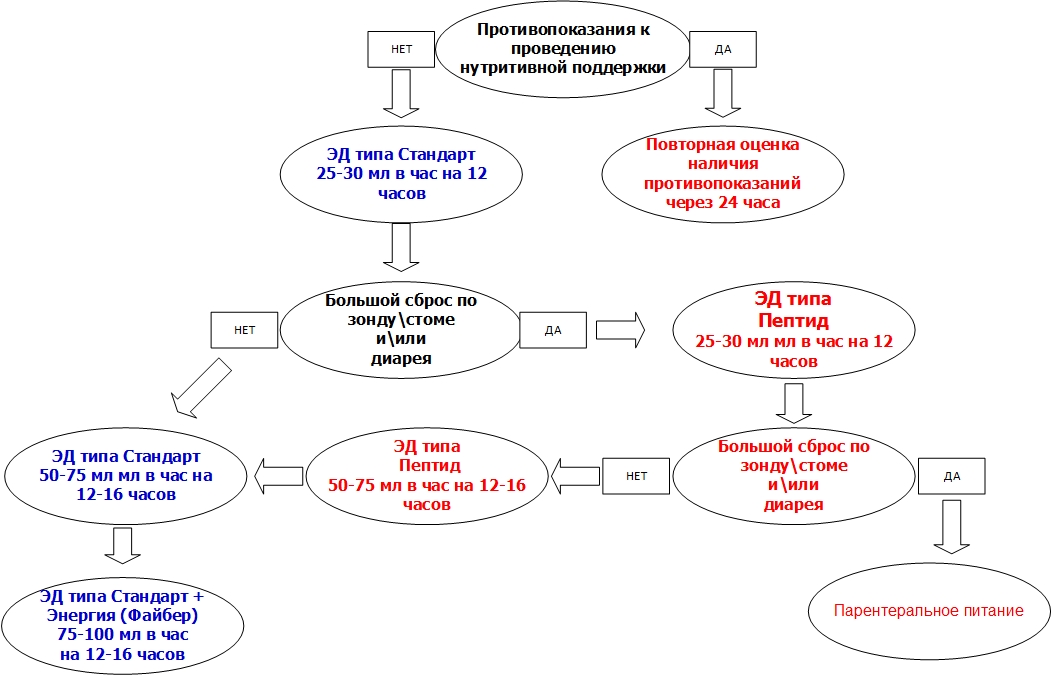 Схема проведения нутритивной поддержки.Список медицинских изделий реанимационного отделения инфекционного стационара Список расходных компонентов на одного пациента на ИВЛ в суткиЛекарственные средства на 1 пациента 1 день на ИВЛКарта менеджмента пациента в палате интенсивной терапии. (предоставлена автором Вахрушевым И.А.)Карта менеджмента пациента на ЭКМО в палате интенсивной терапии. (предоставлена автором Вахрушевым И.А.)Таблица расчета дозы кардиотоников и вазопрессоров (использовать при отсутствии перфузоров с функцией расчета вводимой дозировки препарата).Ссылка предоставлена автором Логвиненко И.А.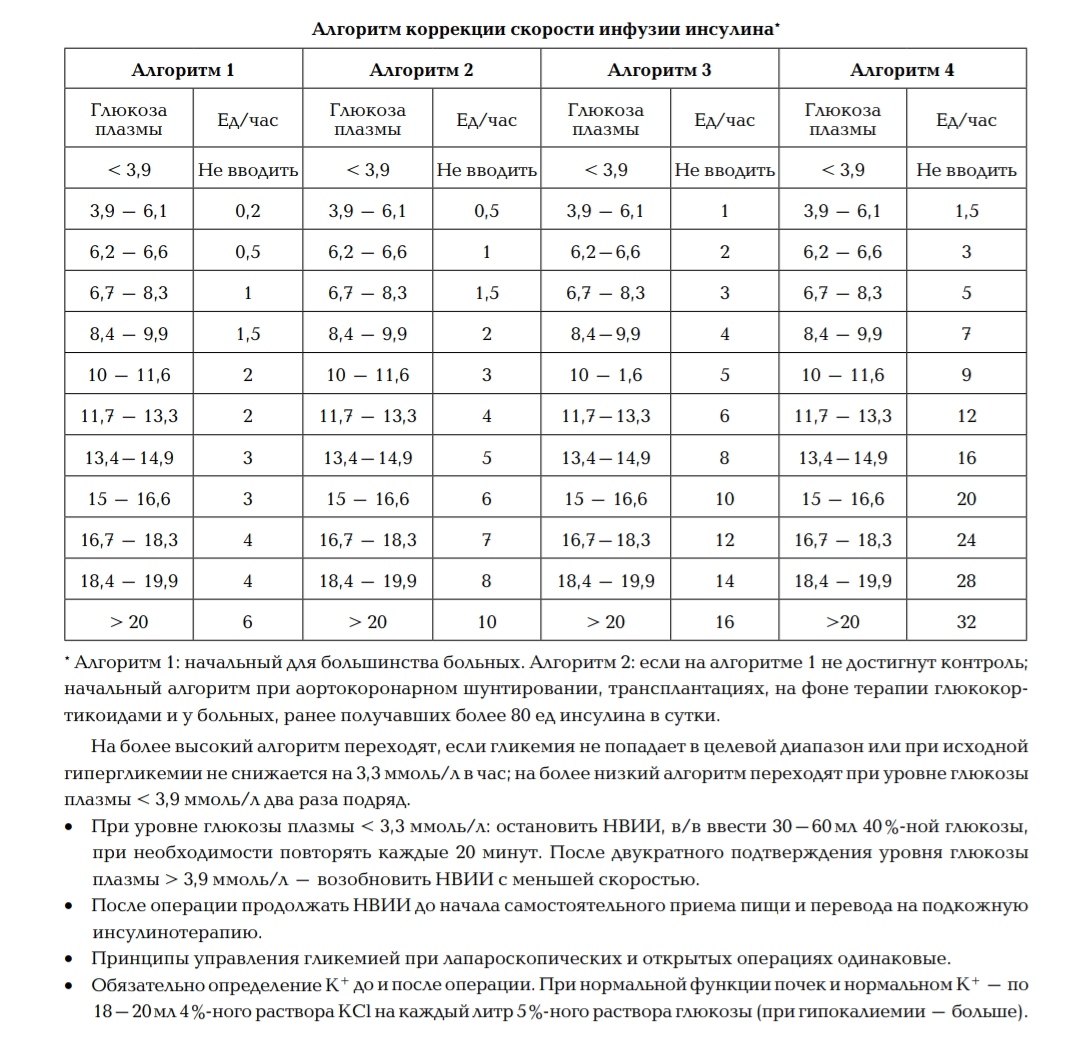 Список, использлванной литературы:Luciano Gattinoni et al. COVID-19 pneumonia: different respiratory treatments for different phenotypes? Intensive Care Med https://doi.org/10.1007/s00134-020-06033-2Справочник по профилактике и лечению COVID-19.Первая клиническая больница. Медицинский Факультет  университетаЧжэцзян. Справочник составлен на основании клинических данных и опыта.Extracorporeal membrane oxygenation support in 2019 novel coronavirus disease: indications, timing, and implementation. ChineseMedicalJournal, PublishAheadofPrint DOI: 10. 1097/CM9.0000000000000778.Planning and provision of ECMO services for severe ARDS during the COVID-19 pandemic and other out-breaks of emerging infectious diseases. TheLancet. PublishedOnlineMarch 20, 2020 ttps://doi.org/10.1016/S2213-2600(20)30121-1Gattinoni L, et al. Targeting transpulmonary pressure to prevent ventilator-induced lung injury. Expert Rev Respir Med 2019; 13:737–746Walling PT, Savege TM A comparison of oesophageal and central venous pressures in the measurement of transpulmonary pressure change. Br J Anaesth1976;48:475–479Oxygenation and Ventilation of COVID-19 Patients. https://cpr.heart.org/en/resources/coronavirus-covid19-resources-for-cpr-training/oxygenation-and-ventilation-of-covid-19-patientsExtracorporeal Life Support Organization COVID-19 Interim Guidelines A consensus document from an international group of interdisciplinary ECMO providers.https://www.elso.org/Portals/0/Files/pdf/ELSO%20covid%20guidelines%20final.pdfВедение больных с тяжелой острой респираторной инфекцией при подозрении на инфицирование COVID-19. Временные рекомендации ВОЗ. 13 марта 2020 г.Surviving Sepsis Campaign: Guidelines on the Management of Critically Ill Adults with Coronavirus Disease 2019 (COVID-19). European Society of Intensive Care Medicine and the Society of Critical Care Medicine Intensive Care Med. 2020 Mar 28. doi: 10.1007/s00134-020-06022-5.Ведение больных с тяжелой острой респираторной инфекцией при подозрении на инфицирование COVID-19. Временные рекомендации ВОЗ. 13 марта 2020 г.Surviving Sepsis Campaign: Guidelines on the Management of Critically Ill Adults with Coronavirus Disease 2019 (COVID-19). European Society of Intensive Care Medicine and the Society of Critical Care Medicine 2020 DOI: 10.1097/CCM.0000000000004363Разработчики:Лесбеков Тимур Достаевич – кандидат медицинских наук, руководитель отдела кардиохирургии АО «Национальный научный кардиохирургический центр».Смагулов НурланКуандыкович – заведующий отделением анестезиологии и реанимации (взрослое) АО «Национальный научный кардиохирургический центр».Куанышбек Айдын Саятович – анестезиолог-реаниматолог отделения анестезиологии и реанимации (взрослое) АО «Национальный научный кардиохирургический центр».Логвиненко Илья Алексеевич - заведующий отделением реанимации и интенсивной терапии инфекционного блока ММЦ, развернутого при ГКП на ПХВ «Городской центр фтизиопульмонологии»Капышев Тимур Сайранович – директор центра передовых знаний АО «Национальный научный кардиохирургический центр», врач анестезиолог-реаниматолог отделения анестезиологии и реанимации (взрослое) АО «Национальный научный кардиохирургический центр».Вахрушев Иван Александрович - анестезиолог-реаниматолог отделения анестезиологии и реанимации (взрослое) АО «Национальный научный кардиохирургический центр».Оспанов Болат Бейсембаевич – специалист сестринского дела отделения анестезиологии и реанимации (взрослое) АО «Национальный научный кардиохирургический центр».Жупархан Дидар – резидент анестезиолог-реаниматолог АО «Национальный научный кардиохирургический центр».Приложение 4 Экстракорпоральная мембранная оксигенация [1-5].Основным показанием для проведения ЭКМО является тяжёлая дыхательная недостаточность, обуславливающая высокий риск смерти (вследствие ОРДС тяжелого течения или COVID-19 специфического тяжёлого повреждения лёгких) не поддающаяся максимальной терапии (включающей протективную ИВЛ, перевороты в prone позицию, маневры рекрутмента, миорелаксацию и седацию) с длительностью ИВЛ не более 5 суток. Роль ЭКМО в менеджменте пациентов с COVID-19 в натоящее время не донца изучена [1-3].Из-за высокой контагиозности COVID-19, ведение пациента на ЭКМО представляет собой колоссальный риск для медицинского персонала, который во время работы неизбежно будет контактировать с различными брызгами/аэрозолями, выделениями, кровью больного. Поэтому стандартизированные протоколы и меры защиты должныбыть приняты,чтобы свести к минимуму риск контаминации медицинского персонала и уменьшить количество связанных с ЭКМО осложнений:Пациенты должны быть помещены в независимую/боксированную зону в отделении интенсивной терапии/палаты под отрицательным давлением (при наличии в данном стационаре последнего; в качестве альтернативы, должна быть обеспечена адекватная вентиляция).Воизбежание нецелевых входов и выходов в палату/отделение, все материалы, включая хирургические инструменты, расходные материалы (для ИВЛ, ЭКМО, гигиенический уход за пациентом и др), лекарства и продукты крови должны быть внутри помещения, тщательно проверены, упакованы для внешней обработки, а количествоперсонала должен быть ограничено.Весь персонал, непосредственно занимающийся пациентом на ЭКМО, должен быть обеспечен защитой для 3- го уровня биологической безопасности, а при работе в контакте с биологическими жидкостями (интубация трахеи, трахеотомия, фибробронхоскопия, гастроэнтерологическая эндоскопия, менеджмент канюль ЭКМО и т.п.)  - комплексными защитными устройствами для дыхательных путей, такими как полнолицевые респираторные защитные устройства или автономные респираторы/капюшоны с принудительной подачей очищенного воздуха, одноразовая медицинская защитная униформа (комбинезон с бахилами 5/6 тип) [4,5]. Целевые параметры производительности ЭКМО.Вено-венозное ЭКМО.FiO2 100%;Поток газа в соотношении 1:1 (1 литр производительности ЭКМО к 1 литру сжатого воздуха, подаваемого в газовый смеситель);Производительность ЭКМО (LPM) для взрослых: 80 мл/мин/кг.;Производительность ЭКМО (LPM) для детей: 120 мл/мин/кг.;Вено-артериальное ЭКМО.FiO2 100%;Поток газа в соотношении 1:1 (1 литр производительности ЭКМО к 1 литру сжатого воздуха, подаваемого в газовый смеситель);Производительность ЭКМО (LPM) для взрослых: 80 мл/мин/кг (максимально 80% от расчётного минутного объёма кровообращения пациента);Дети: 120 мл/мин/кг (максимально 80% от расчётного минутного объёма кровообращения пациента).Алгоритм ведения пациента.* - увеличение ЧДД до 35 в минуту, настройки ИВЛ для поддержания давления плато ≤ 32 см Н2О.** - миорелаксация, высокое  ПДКВ (PEEP), ингаляционные лёгочные вазодилататоры, Маневр рекрутмента лёгких, высокопоточная осциллирующая вентилляция*** - рекомендовано раннее ЭКМО (не дожидаясь очередной декомпенсации, при которой/ых установка ЭКМО не целесообразна)**** - Большинство противопоказаний относительны и определяются балансом польза/риск в каждой конкретной ситуации индивидуально: терминальная дыхательная недостаточность и пациент не кандидат для трансплантации лёгких; продолжительность ИВЛ более 5 дней (с применением «жёстких» параметров» (FiO2>90, P-plat> 30 см Н2О); предшествующее хроническое заболевание лёгких с амбулаторной кислородной терапией или не инвазивной вентиляцией; гепарин индуцированная тромбоцитопения в анамнезе; выраженное ожирение (ИМТ ≥ 40 кг/м2, обуславливающее значительные технические трудности для каннюляции); возраст старше 65 лет; терминальное состояние или SAPSII> 90 баллов; немедикаментозная кома после перенесенной остановки сердца; необратимое неврологическое поражение; полиорганная недостаточность или SOFA> 15 баллов; длительная СЛР с неадекватной перфузией; СЛР при отсутствии необходимых средств индивидуальной защиты медицинского персонала (биологическая безопасность); отягощённое коморбидное состояние (ожирение, сердечная недостаточность, почечная недостаточность, ХОБЛ); ограниченные ресурсы медицинского учреждения.***** - Стратегия протективной ИВЛ обязательна к соблюдению и включает в себя следующие ограничения:P-plat≤  25 - 32см Н2О (целесообразно производить подбор под контролем чреспищеводного давленияPes).DP (Driving Pressure) ≤ 15 смН2О (DP = P-plat – PEEP).TV (TidalVolume) максимально до 8 мл/кг на идеальнуу массы тела (ИМТ), рекомендуемый 6 мл/кг ИМТИМТ для мужчин = 50+2,3х((рост см./2,54(-60)ИМТ для мужчин = 45,5+2,3х((рост см./2,54(-60)MV (для обеспечения уровня CO2 – 35-45 mmHg, ЧД 15-25/мин (максимально до 35/мин).PEEP высоких значений 13-24 см Н2О, не ниже 10 см Н2О с тенденцией к увеличению (под контролем параметров АД, ЧСС, СВ, ЦВД, капнографии). Целесообразно производить подбор под контролем чреспищеводного давления (Pes).Для ограничения ИВЛ ассоциированного повреждения легких возможно использование стратегии пермиссивной (допустимой) гиперкапнии у пациентов без внутричерепной гипертензии, отека мозга, тяжелой сердечной недостаточности: ступенчатое снижение TV под контролем нарастающего pCO2 по 10 mmHg в час, максимально до 80 mmHg и уровня pH ≥ 7,25.Переворачивания в Pron позицию следует выполнять всем пациентам с ОРДС средней и тяжёлой степени продолжительностью ≥ 12 часоввсутки (6,7,8). Список, использованной литературы:1.Critical Care Medicine Committee of the Chinese Association of Chest Physicians. Recommendations on extracorporeal membrane oxygenation in the treatment of adult severe acute respiratory distress syndrom. Chin J Tubere Respir Dis 2019;9:660-6842.Extracorporeal membrane oxygenation support in 2019 novel coronavirus disease: indications, timing, and implementation. Chinese Medical Journal, Publish Ahead of Print DOI: 10.1097/CM9.00000000000007783.ELSO Guidance Document: ECMO for COVID-19 Patients with Severe Cardiopulmonary Failure. https://www.elso.org/Portals/0/Files/pdf/ECMO%20for%20COVID%2019%20Guidance%20Document.Final%2003.24.2020.pdfPreparing for the Most Critically Ill Patients With COVID-19. Role of ECMO. Published online February 19, 2020)4.Extracorporeal membrane oxygenation support in 2019 novel coronavirus disease: indications, timing, and implementation. Chinese Medical Journal, Publish Ahead of Print DOI: 10. 1097/CM9.0000000000000778.5.Planning and provision of ECMO services for severe ARDS during the COVID-19 pandemic and other outbreaks of emerging infectious diseases. The Lancet. Published Online March 20, 2020 ttps://doi.org/10.1016/S2213-2600(20)30121-1)5.Combes, et al. Extracorporeal Membrane Oxygenation for Severe Acute Respiratory Distress Syndrome. N Engl J Med 2018;378:1965-75. DOI: 10.1056/NEJMoa1800385.ELSO Guidance Document: ECMO for COVID-19 Patients with Severe Cardiopulmonary Failure. 6.https://www.elso.org/Portals/0/Files/pdf/ECMO%20for%20COVID%2019%20Guidance%20Document.Final%2003.24.2020.pdf7.Basics of Mechanical Ventilation. Hooman Poor. 2018.8.Griffiths MJD, McAuley DF, Perkins GD, et al. Guidelines on the management of acute respiratory distress syndrome. BMJOpenRespRes 2019;6:e000420. doi:10.1136/bmjresp-2019-000420.Разработчики:1.Лесбеков Тимур Достаевич – заведующий отделением кардиохирургии №1 АО «Национальный научный кардиохирургический центр», кандидат медицинских наук.2.Капышев Тимур Сайранович – анестезиолог-реаниматолог, АО «Национальный научный кардиохирургический центр».   Приложение  5АЛГОРИТМдействий при рождении новорожденного от матери с подтвержденным COVID-19 или подозрением на COVID-19Ведение новорожденных с подозрением или с подтвержденным COVID-19Разработчики Алгоритма:АО «Научный центр педиатрии и детской хирургии» - Боранбаева Р.З.,Байгуттиева А.А., Алтынбаева Г.Б.КФ «UMC» Национальный научный центр материнства и детства – Абентаева Б.А.Казахский национальный медицинский университет им. С. Асфендиярова– Божбанбаева Н.С., Байгазиева Г.Ж.Казахский медицинский университет непрерывного образования – Жубанышева К.Б.Родильный дом №1 г. Алматы – Сасаева С.Н.Областной перинатальный центр г. Тараза–Толыкбаев Т.Ж.Приложение 6АЛГОРИТМдействий при подозрении на COVID-19 у беременных, рожениц родильниц АЛГОРИТМродоразрешения с подтвержденнымCOVID-19или с подозрением на  COVID-19Приложения 7Показания для проведения компьютерной томографии при COVID-19 пневмонии Главные рекомендации:КТ не следует выполнять при легких симптомах (температура ниже 38С,  легкие катаральные симптомы, нет затруднения дыхания, сатурация  ≥95 %), кроме группы риска: Возраст более 60 летСахарный диабетАртериальная гипертензияХроническая бронхолегочная патология Иммуносупрессивные заболевания.КТ показана при наличии одного из признаков, независимо от результатов исследования на COVID-19:затруднение дыхания, одышкаболи в груди при дыхании и кашле, снижение сатурации О2 ≤ 93% Лихорадка более 38,5С, выраженная интоксикация.КТ показана при ухудшении симптомов для оценки прогрессирования.КТ показана при возникновении подозрения на дополнительные осложнения: ТЭЛА, отек легкого, присоединение вторичной бактериальной инфекции и др.В случае отсутствия условий для проведения КТ, возможно выполнение рентгенографии грудной клетки по тем же показаниям, однако следует учитывать, что в раннем периоде заболевания и при ухудшении респираторных симптомов КТ более информативна и предпочтительна.Дополнительные рекомендации:Контрольная рентгенография пациентам на ИВЛ показана в случае прогрессирования симптомов, частота проведения решается индивидуально.  Ежедневная рентгенография не требуется при стабильном состоянии.Рекомендуется повторить КТ при сохранении признаков дыхательной недостаточности после выздоровления пациента для решения вопроса о тактике дальнейшего ведения.Тестирование на COVID-19 показано пациентам со случайным обнаружением изменений на КТ, характерных для CoV пневмонии.Список, использованной литературы:The Role of Chest Imaging in Patient Management during the COVID-19 Pandemic: A Multinational Consensus Statement from the Fleischner Society: Published Online: Apr 7, 2020 https://doi.org/10.1148/radiol.2020201365Приложение 8Лабораторная диагностика COVID-19. Специфическая лабораторная диагностика  Основным методом специфической лабораторной диагностики для верификации диагноза  COVID-19 является обнаружение РНК SARSCoV-2 методом ПЦР (realtime).   Метод ПЦР является «золотым стандартом» диагностики и позволяет определить наличие возбудителя заболевания, даже если в пробе присутствует всего несколько молекул НК возбудителя. Группа лиц, подлежащих тестированию определена согласно приложению 10 к Постановлению Главного санитарного врача РК № 32 от 09.04.20.Дополнительным методом является иммунологический метод диагностики COVID-19: метод иммуноферментного (иммунохемилюминесцентного, электрохемилюминесцентного) анализа, основанный на  определении наличия  антител классов IgM/IgG к коронавирусу SARS-CoV-2 в сыворотке крови пациентов.Надежность метода  не подтверждена клиническими исследованиями, имеет значение для ретроспективной диагностической категоризации, определения уровня коллективного иммунитета популяции и прочих эпидемиологических исследований.Скрининговым методом диагностики COVID-19 являетсяэкспресс тестирование методом иммунохроматографии, основанном на принципах ИФА с определением антител классов IgM/IgG к коронавирусу SARS-CoV-2  в капиллярной крови, цельная кровь.Группа лиц, подлежащих тестированию определена согласно приложению 10 к Постановлению Главного санитарного врача РК № 32 от 09.04.20Надежность экспресс метода  не подтверждена клиническими исследованиями, чувствительность и специфичность окончательно не определены, существует высокий риск ложноотрицательных и ложноположительных результатов.  Оценка результатов вирусологических методов  лабораторного тестирования пациентов с COVID-19Сводная информация   лабораторной диагностики   COVID-19Разработчик     приложения                                                 Ж.Н. СулейменоваПриложение  9Применение свежезамороженной плазмы иммунной анти COVID-19, вирусинактивированной.Критерии отбора донора-реконвалесцента для получения свежезамороженной плазмы иммунной анти COVID-19, вирусинактивированной1. В качестве доноров свежезамороженной плазмы иммунной анти COVID-19, вирусинактивированной (далее – иммунной плазмы) привлекаются лица старше 18 лет мужского пола или женского, при отсутствии беременностей в анамнезе, перенесшие заболевание COVID-19 при:1) наличии предварительного добровольного информированного согласия на донацию иммунной плазмы;2) наличии положительного ПЦР РНК SARSCoV-2 в анамнезе заболевания;3) отсутствии клинических проявлений COVID-19 в течение не менее 14 суток с момента выписки;4) наличии двух отрицательных результатов лабораторного исследования ПЦР РНК SARSCoV-2, проведенных с интервалом в 24 часа, взятых по окончании домашнего карантина после выписки из стационара.2. Иммунная плазма собирается методом аппаратного плазмафереза в дозе 400-600 мл за донацию.3. Иммунная плазма подвергается процедуре вирусинактивации методами, разрешенными в Республике Казахстан.Показания и порядок применения иммунной плазмы.1. Иммунная плазма применяется в лечении пациентов с лабораторно подтвержденным COVID-19.2. Решение о применении иммунной плазмы принимается врачебным консилиумом при наличии следующих показаний:1) тяжелое или быстроразвивающееся жизнеугрожающее течение COVID-19 с одним или более следующих признаков:- укороченное дыхание (диспноэ);- частота дыхания ≥30/мин;- сатурация кислорода крови ≤ 93%;- соотношение парциального давления кислорода артериальной крови к фракции инспираторного кислорода < 300;- развитие легочного инфильтрата >50% в течение 24-48 часов;и/или2) присоединение септического шока и/или полиорганной дисфункции или недостаточности.Консилиум оставляет за собой право использовать дополнительные критерии к назначению или отказу от применения иммунной плазмы.3. Дозировка иммунной плазмы устанавливается индивидуально с учетом возможных осложнений, связанных с циркуляторной перегрузкой.Список, использованной литературы:Chenguang Shen et al., Treatment of 5 Critically Ill Patients With COVID-19 With Convalescent Plasma. JAMA (2020). doi:10.1001/jama.2020.4783.Kai Duan et al., Effectiveness of convalescent plasma therapy in severe COVID-19 patients., PNAS(2020), https://doi.org/10.1073/pnas.2004168117. U.S. Department of Health and Human Services Food and Drug Administration. Investigational COVID-19 Convalescent Plasma Guidance for Industry.COVID-19 Convalescent Plasma Collection: Donor Eligibility, Processing, Labeling, and Distribution.  AABB’s CCP collection protocol.Jay Epstein, Thierry Burnouf on behalf of the ISBT Working Party on Global Blood Safety. Points to consider in the preparation and transfusion of COVID-19 convalescent plasma.Jin Young Ahn et al., Use of Convalescent Plasma Therapy in Two COVID-19 Patients with Acute Respiratory Distress Syndrome in Korea.JKoreanMedSci. 2020 Apr 13;35(14):e149.Разработчики:Абдрахманова Сания Алишевна - к.м.н., трансфузиолог, директор РГП на ПХВ «Научно-производственный центр трансфузиологии».Приложение 10Алгоритм мониторинга респираторных показателейЧастота исследования: при легком течении – не менее 1 раз в день, средней степени – не менее 2 раз в день, при ухудшении симптомов или тяжелом течении – каждые 1-2 часа.  КодМКБ-10В 34.2Коронавирусная инфекция CОVID-19В 97.2Коронавирусы как причина болезни, классифицированных в других рубрикахU07.1Коронавирусная инфекция  CОVID-19Z20.8Контакт с больным и возможность заражения другими инфекционными болезнямиZ20.9Контакт с больным и возможность заражения другими неуточненными инфекционными болезнямиАЛТ–аланинаминотрансферазаАСТ–аспартатаминотрансферазаАЧТВ–активированное частичное атромбопластиновое времяБА–бронхиальная астмаБСК–болезни системы кровообращенияДВС–диссеминированное внутрисосудистое свертываниеИБС–ишемическая болезнь сердцаИВЛ–инвазивная вентиляция легкихКТ–компьютерная томография КЩР–кислотно-щелочное равновесиеМНО–международное нормализованное отношениеНПВС–нестероидные противовоспалительные средстваНИВЛ–неинвазивная вентиляция легкихОДН–острая дыхательная недостаточностьОПП–острое повреждение почекОРВИ–острая респираторная вирусная инфекцияОРЗ/ОРИ–острое респираторное заболевание/инфекцияОРДС–острый респираторный дистресс синдромОССНострая сердечно-сосудистая недостаточностьПЦР–полимеразная цепная реакцияРНК–рибонуклеиновая кислотаСД –сахарный диабетСАД–систолическое артериальное давлениеСрАД–среднее артериальное давлениеСОЭ–скорость оседания эритроцитовСПОН–синдром полиорганной недостаточностиСИЗ–средства индивидуальной защитыССС–сердечно-сосудистая системаТВ–тромбиновое время ТОРИ–тяжелая острая респираторная инфекцияХСН–хроническая сердечная недостаточность COVID-19– коронавирусная инфекция, впервые выявленная в 2019 г.ТОРС короновирус/SARS CoV–ТОРС-коронавирус, вызывающий тяжелый острый респираторный синдром/Severe acute respiratory syndrome coronavirusSARS CoV-2 –короновирус-2, вызывающий COVID-19 (тяжелый острый респираторный синдром /Severe acute respiratory syndrome coronavirus)SPAP–постоянное положительное давление в дыхательных путяхFiO2–фракция вдыхаемого кислородаOI–индекс оксигенацииOSI–индекс оксигенации с использованием SpO 2PaO2–парциальное давление кислородаPEEP–положительное давление конца выдохаSpO2–сатурация кислородомАВысококачественный мета-анализ, систематический обзор РКИ или крупное РКИ с очень низкой вероятностью (++) систематической ошибки результаты, которых могут быть распространены на соответствующую популяцию.ВВысококачественный (++) систематический обзор когортных или исследований случай-контроль или Высококачественное (++) когортное или исследований случай-контроль с очень низким риском систематической ошибки или РКИ с невысоким (+) риском систематической ошибки, результаты которых могут быть распространены на соответствующую популяцию.СКогортное или исследование случай-контроль или контролируемое исследование без рандомизации с невысоким риском систематической ошибки (+).Результаты которых могут быть распространены на соответствующую популяцию или РКИ с очень низким или невысоким риском систематической ошибки (++ или +), результаты которых не могут быть непосредственно распространены на соответствующую популяцию.DОписание серии случаев или неконтролируемое исследование, или мнение экспертов.GPPНаилучшая клиническая практика.Без клинических проявлений Бессимптомное вирусоносительство (отсутствие жалоб, клинических симптомов и объективных изменений при положительном результате ПЦР РНК SARS CoV-2)Клинические варианты - Коронавирусная инфекция с поражением верхних дыхательных путей (ринит, фарингит)- Коронавирусная инфекция с поражением нижних дыхательных путей (пневмония)По тяжести-легкая -среднетяжелая-тяжелая По течению-неосложненная-осложненнаяОсложнения - ОДН- ОРДС- Сепсис- Септический шокКритерии тяжести COVID-19Легкая степень (клиника ОРВИ без пневмонии)Среднетяжелая степень (клиника ОРВИ или пневмонии без выраженной дыхательной недостаточности)Тяжелая степень (клиника пневмонии с дыхательной недостаточностью)Одышка Нет затруднения дыханияОдышки при обычных (бытовых) нагрузках нетОдышка при незначительной нагрузке или в покоеЧДД ЧДД менее 24 в 1 мин.ЧДД  более 24 в 1 мин.ЧДД >30 в 1 мин   SpO2 в покоеSpO2  > 95 %    93% >SpO2  < 95 %SpO2  < 93 %КТ легкихотсутствие изменений на КТКТ признаки пневмонии КТ признаки пневмонии, как правило > 50 % поражения легких: При отсутствии признаков пневмонии тяжесть  заболевания определяется степенью выраженности интоксикации и катарального синдрома:При отсутствии признаков пневмонии тяжесть  заболевания определяется степенью выраженности интоксикации и катарального синдрома:При отсутствии признаков пневмонии тяжесть  заболевания определяется степенью выраженности интоксикации и катарального синдрома:При отсутствии признаков пневмонии тяжесть  заболевания определяется степенью выраженности интоксикации и катарального синдрома:Температура теланормальная или субфебрильнаяповышение  температуры  тела (чаще фебрильная)повышение температуры тела   (чаще фебрильная, реже- нормальная)Симптомылегкие  катаральные явления (боль в горле, заложенность носа, кашель)  симптомы интоксикации (головная боль, недомогание, мышечные боли, снижение аппетита), малопродуктивный кашель; катаральные симптомымалопродуктивный кашель; одышка или чувство стеснения в груди, затрудненное дыхание  симптомы интоксикации (головная боль, ломота во всем теле, бессонница,  анорексия, тошнота, рвота); ЧСС 60-80 уд/мин у детей старше 5 лет и взрослых 90–120 уд/мин более 120 уд/минпоказатели гемограммы содержание лейкоцитов, нейтрофилов, тромбоцитов в пределах референтных значенийлейкопения лимфопениявыраженная лейкопения лимфопения  анэозинофилияКритерии тяжестиЛегкая степеньСреднетяжелая степеньТяжелая степеньЧДД в пределах возрастной нормыв пределах возрастной нормы или тахипноэ возраст до 2 меc. -  60 и более; от 2 до 12 мес. - 50 иболее; от 12 меc. до 5 лет - 40 и болееВыраженное тахипноэ: ЧДД в минуту до 2 месяцев -  70 и более; от 2 до 12 месяцев - 60 и более; от 12 месяцев до 5 лет - 50 и болееSpO2 SpO2  > 95 %92% >SpO2  < 95 %повышение АЛТ, АСТ, СРБ, Д-димера, тропонина, снижение прокальцитонина SpO2  < 92%•	рН•	рСО2  КТ-легкихотсутствуют признаки визуализации пневмонииКТ признаки пневмонии КТ-легких:  прогрессирование поражения > 50% в течение 24-48 часов привизуализации легких	При отсутствии признаков пневмонии тяжесть  заболевания определяется степенью выраженности интоксикации и катарального синдрома:При отсутствии признаков пневмонии тяжесть  заболевания определяется степенью выраженности интоксикации и катарального синдрома:При отсутствии признаков пневмонии тяжесть  заболевания определяется степенью выраженности интоксикации и катарального синдрома:При отсутствии признаков пневмонии тяжесть  заболевания определяется степенью выраженности интоксикации и катарального синдрома:Температуры теланормальная или субфебрильная повышение температура тела (чаще в пределах 38,1–39°С) повышение температуры тела   (может  быть нормальная) Симптомылегкие катаральные явления (боль в горле, заложенность носа, кашель, гиперемия задней стенкиглотки)симптомы интоксикации (беспокойство, общая слабость,  снижение аппетита) умеренные катаральные явления (боль в горле, заложенность носа, кашель)выраженные симптомы интоксикации (выраженное беспокойство, выраженная слабость, вялость, нарушение сна, отказ от еды и питья тошнота, рвота), кашель, одышка или затрудненное дыхание, цианоз, участие вспомогательных мышц в акте дыхания, втяжение межреберных промежутков ЧСС ЧСС в пределах возрастной нормыУмеренная тахикардия, возраст 1-6 мес.более  150-160 уд. в мин., 6-12мес. Более 130-140 уд. в  1-2 года более 120-130 уд. в мин., 3-4 года более 110-120 уд. в мин.Выраженная тахикардия, возраст 1-6 мес.- более 170 уд. в мин.,6-12 мес.- более 150 уд. в мин.,1-2 года -более 140 уд. в мин., 3-4 года- более 130 уд. в мин.показатели гемограммы содержание лейкоцитов, нейтрофилов, тромбоцитов в пределах референтных значенийЛейкоциты в пределах  нормы или лейкопения, лимфопениялейкопения, лимфопения,Стадии процессаДоминирующие КТ-признакиРанняя стадия  (0-4 дня)Симптом матового стекла, локальные ретикулярные  изменения по типу «булыжной мостовой»на фоне матового стекла (“crazy-paving”),  ограниченное число пораженных сегментов  (преимущественно нижние доли)Стадия прогрессирования  (5-8 дней)Увеличение распространенности вышеописанных симптомов,  появление очагов консолидацииПиковая стадия (10-13 дней)Симптом консолидации, перилобулярные уплотнения,  плевральный выпот (редко)Стадия разрешения  (более 14 дней)Частичное или полное разрешение ДиагнозОбоснование для дифференциальной диагностикиОбследованияКритерии исключения диагнозаГрипп Острое начало,  лихорадка, миалгии, артралгии, катаральный синдром,диарея (до 25 %),геморрагическийсиндром (при тяжелом течении)Обнаружение - РНК вируса грипп в ПЦР (мазок из носоглотки, бронхоальвелярный лаваж, если пациент на ИВЛ)Отрицательный результат ПЦР на гриппМетапневмовирусная инфекцияОстрое начало, лихорадка РинитБронхитБронхиолитПневмонияОсложнение: ДН, ОРДСОбнаружение РНК метапневмовируса в ПЦР (мазок из носоглотки, бронхоальвелярный лаваж, если пациент на ИВЛ)Отрицательный результат ПЦР на метапневмовирусБокавирусная инфекция Острое начало,  лихорадка ФарингитБронхиолитПневмонияОсложнение: ДН, ОРДСОбнаружение РНК бокавируса в ПЦР (мазок из носоглотки, бронхоальвелярный лаваж, если пациент на ИВЛ)Отрицательный результат ПЦР на бокавирусную инфекциюКорь, катаральныйпериодОстрое начало, ЛихорадкаКатаральный синдромОбнаружение специфических антител IgM в ИФАОтрицательный результат в ИФА на корьКритерийПервичная вирусная пневмонияВирусно-бактериальная пневмонияВторичная бактериальная пневмонияПатогенез Пневмотропность вируса, проникновение в альвеолы, утолщение межальвеолярных перегородок и репликацияобострение хронических  очагов инфекции (чаще пневмококки, стафилококки) на фоне вирусной пневмонииразвитие иммунодефицита, суперинфицирование бактериальной флорой или обострение хронических  очагов инфекции (грам «-«   флора) на фоне разрешения вирусной пневмонииСроки развития в течение первых 12–36 часов болезниконец первой и начала второй недели болезнивторая неделя болезниЛихорадка одноволноваяодноволновая длительная или двухволновая с ознобомдвухволновая с ознобомКашель сухой непродуктивный кашель (примесь крови при гриппе)продуктивный кашель с трудно отделяемой мокротой (чаще слизистый характеркашель со слизисто-гнойной,  гнойной мокротойПлевральные боли редкочасточастоАускультативно жесткое дыханиеПоявление хрипов на фоне жесткого или ослабленного дыханиябронхиальноеилиослабленноевезикулярное дыхание, звучныемелкопузырчатыехрипыиликрепитацияОсложнение ОРДСДНДНРентгенологическая картинаКомбинация диффузных инфильтратов с очагами фокальной консолидацииДиффузные инфильтративные затемнения затемнение, инфильтрация (очаговая, сегментарная, долевая и более)легочной ткани.Клинический анализ крови Лейкопения, лимфопения (COVID-19), относительный лимфоцитоз (грипп), тромбоцитопения (гриппЛейкопения, лимфопения  в начале заболевания с последующим развитием лейкоцитоза с нейтрофилезомЛейкоцитоз,нейтрофилезУскоренная СОЭКлинические формыСхема леченияАльтернативная схема леченияЛегкое течение без факторов риска Симптоматическое лечениеЛегкое течение с факторами риска/среднетяжелое течение без пневмонии Хлорохина фосфат 1-2 день -  500 мг 2 раза в день; с 3  по 5  дни  по 500 мг х 2 раза в день (при весе  > 50 кг) или  1-2 день -  500 мг 2 раза в день; с 3  по 5  дни  по 500 мг х 1 раз в день (при весе < 50 кг)илиГидроксихлорохин, 1-день по  400 мг  х 2 раза2-5 –й день по 200 мг х 1-2 раза Лопинавир/ритонавир 400 мг/100 мг х  2 раза в сутки, интервал между приемами 12 часов, суточная доза  800/200 мг – 14 днейСреднетяжелое течение с пневмонией/тяжелое течение 1 -  схемаХлорохина фосфат 1-2 день -  500 мг 2 раза в день; с 3  по 5-7  дни  по 500 мг х 2 раза в день (при весе  > 50 кг) или  1-2 день -  500 мг 2 раза в день; с 3  по 5-7  дни  по 500 мг х 1 раз в день (при весе < 50 кг)илиГидроксихлорохин1-день по  400 мг  х 2 раза2-5 –й день по 200 мг х 1- 2 разаРемдесивир  200 мг в/в в 1-й день, затем 100 мг в/в ежедневно в течение от 4-10 днейдо момента улучшения респираторных симптомовСреднетяжелое течение с пневмонией/тяжелое течение 2- схема  Комбинированное лечение Лопинавир/ритонавир 400 мг/100 мг  х 2 раза в сутки, интервал между приемами 12 часов, суточная доза  800/200 мг.Примечание: коррекция дозы индивидуально (снижение до 400/100 мг в сут.) – 14 дней;   плюс РибавиринВзрослымПри весе до 65 кг-400 мг утром и 400 мг вечером (в сутки 0,8 г);при весе 65-85 кг- 400 мг утром  и 600 мг вечером (в сутки 1,0 г);при весе более 85 кг-600 мг утром и 600 мг (в сутки 1,2 г.)– 10 днейРемдесивир  200 мг в/в в 1-й день, затем 100 мг в/в ежедневно в течение от 4-10 днейдо момента улучшения респираторных симптомовСреднетяжелое течение с пневмонией/тяжелое течение 3- схемаЛопинавир/ритонавир 400 мг/100 мг  х 2 раза в сутки, интервал между приемами 12 часов, суточная доза  800/200 мг.Примечание: коррекция дозы индивидуально (снижение до 400/100 мг в сут.) – 14 дней;Ремдесивир  200 мг в/в в 1-й день, затем 100 мг в/в ежедневно в течение от 4-10 днейдо момента улучшения респираторных симптомовСреднетяжелое течение с пневмонией/тяжелое течение 4- схема  Комбинированное лечение Лопинавир/ритонавир 400 мг/100 мг  х 2 раза в сутки, интервал между приемами 12 часов, суточная доза  800/200 мг.Примечание: коррекция дозы индивидуально (снижение до 400/100 мг в сут.) – 14 днейплюс Интерферон бета 1 а –в/в – 10мкг 1 раз в день в течение 6 дней или/ подкожно 44мг в 1,3,6 дни (всего 3 дозы)Ремдесивир  200 мг в/в в 1-й день, затем 100 мг в/в ежедневно в течение от 4-10 днейдо момента улучшения респираторных симптомовПрофилактика у медицинских работников занимающихся уходом и  лечением пациентов с COVID-19 [49]Гидроксихлорохин   400 мг – суточная доза – по 200 мг х 2 раза, интервал между приемами 12 часов.  Прием -  1 раз в 21 день, 3 курса профилактикиПрименение препарата с информированного согласия медицинского работникаГидроксихлорохин   400 мг – суточная доза – по 200 мг х 2 раза, интервал между приемами 12 часов.  Прием -  1 раз в 21 день, 3 курса профилактикиПрименение препарата с информированного согласия медицинского работникаФармакотерапевтическая группаМеждународное непатентованное наименование ЛССпособ примененияУровень доказательностиЛекарственные средства с противовирусным механизмом действияЛопинавир/Ритонавир**400 мг лопинавира/100 мг Ритонавира- каждые 12 в течение 14 дней в таблетированной форме.  В случае невозможности перорального приема препаратов Лопинавир/ритонавир (400 мг лопинавира/100 мг  ритонавира)вводится в виде суспензии (5 мл) каждые12 часов в течение 14 дней через назогастральный зонд.Для детей: лопинавир/ритонавир в виде суспензии 80мг/20мг/мл, в таблетированной форме 100мг/25мг  DЛекарственный препарат из группы 4- аминохинолинаХлорохина фосфатхлорохин (по  250 мг)500 мг х 1- 2 раза  в сутки 5-7 дней.  DЛекарственный препарат из группы 4- аминохинолинаГидроксихлорохингидроксихлорохин  - 200 мг, суточная доза 400-800 мг в течение 2-5 дней   Dлекарственные средства с противовирусным механизмом действияРемдесивир 200 мг в/в в 1-й день, затем 100 мг в/в  ежедневно в 4-10 дни  DПрепарат на основе моноклональных антител, ингибирует рецепторы ИЛ-6. Тоцилизумаб.Концентрат для приготовления раствора для инфузий 400 мг внутривенно капельно медленно (в течение не менее 1 часа), при недостаточном эффекте повторить введение через 12 ч. Однократно вводить не более 800 мг.DНПВС. Анальгетики-антипиретики другие. Анилиды.Парацетамол, таблетки 200 мг, 500 мг;суппозитория 100, 250 мг,суспензии 120 мг/5млперорально 10-15 мг/кг с интервалом не менее 4 часов, не более трех дней через рот или per rectum;BНПВС. Производные пропионовой кислотыИбуфен - таблетки покрытые плёночной оболочкой 200 мг, 400 мг. Суспензия 100мг/5мл; 200 мг/5млВзрослые, пожилые и дети старше 12 лет: в таблетках по 200 мг 3-4 раза в сутки; в таблетках по 400 мг 2-3 раза в сутки. Суточная доза составляет 1200 мг (не принимать больше 6 таблеток по 200 мг (или 3 таблеток по 400 мг) в течение 24 ч.Детям с 6 до 12 лет (с массой тела более 20 кг): по 1 таблетке 200 мг не более 4 раз в день. Интервал между приёмом таблеток не менее 6 часов.ВРегуляторы водно-электролитного баланса и КЩСНатрий хлорид 0,9% раствор по 100 мл, 200 мл, 250 мл, 400 мл, 500 млСтартовая инфузия 0,9% раствора натрия хлорида из расчета 10- 20 мл/кг в течение 30 мин в/в (под контролем гемодинамики). BАльфа-адреномиметикАгонист допаминовых рецепторовБета1-адреномиметикНорэпинефринДопаминДобутамин1 флаконРаствор норэпинефрина 0,05-0,3 мкг/кг/мин – введение только при наличии центрального доступа; в случае отсутствия норэпинефрина либо центрального доступа вводится   допамин 4% 5-10-15 мкг/кг/мин и/или добутамин 5-10 мкг/кг/минBСредства для энтерального и парентерального питания. Заменители плазмы и других компонентов кровиАльбуминРаствор 10% 50 мл, 100 мл, 200 мл,Раствор 20% 50 мл, 100 мл, 200 мл10–20% раствор в/в капельноBДиуретикФуросемид1% 2 мл (20 мг)Начальная доза 1 мг/кг. BРегуляторы водно-электролитного баланса и КЩСРаствор гидрокарбоната натрия 4%Раствор 100 мл, 200 мл, 400 млBГлюкокортикостероидыГидрокортизон фл по 5 мл  (125 мг) для в/м введения и лифилизированный порошок 100 мг во флаконеГидрокортизон в дозе до 200 мг/сутDПрепараты плазмы крови и плазмозамещающие препаратыГемостатическое средствоСЗП  по 50-300 млКриопреципитат 1 доза 100 МЕИнфузия СЗП в объеме 15-20 мл/кг струйно1 доза КП на 10 кг массы больногоBПрепарат крови Плазма крови реконвалесцентов COVID-19200-250 мл DАнтикоагулянт прямого действияГепарин1 мл 5000 МЕ 5 млПодкожно 5000 МЕ/сут, при непрерывной внутривенной инфузии 1000-2000 МЕ/ч BНизкомолекулярный гепаринНадропарин кальция раствор для инъекций в предварительно наполненных шприцах, 2850 ME анти-Ха/0,3 мл, 3800 ME анти-Ха/0,4 мл, 5700 ME анти-Ха/0,6 мл, Эноксапарин раствор для инъекций в шприцах 4000 анти-Ха МЕ/0,4 мл, 6000 анти-Ха МЕ/0,6 мл, 8000 анти-Ха МЕ/0,8 млВзрослые – подкожно 0,3-0,6 мл 1 раз в сутки под контролем коагулограммы (ингибирование Xа фактора свертывания крови) Дети – подкожно по 0,1 мл/10 кг 1 раз в сутки под контролем коагулограммы (ингибирование Xа фактора свертывания крови)Взрослые - Подкожно 0,2-0,4мл 1 раз в сутки под контролем коагулограммы (ингибирование Xа фактора свертывания крови) У детей до 18 лет не рекомендованВН2 –гистамино-блокаторыИнгибиторы протоновой  помпы  ФамотидинТаб. 10 мг, 20 мг, 40 мг, лиофилизированный порошок для инъекционных растворов в ампулах по 0,02 г в комплекте с растворителем Омепразол Капсулы  10 мг, 20 мг, порошок для инъекционных растворов во флаконах по 0,04г40 мг в сутки внутрь, внутривенно  40 мг в сутки внутрь, внутривенноBПротивовирусный лекарственный препарат из семейства интерфероновИнтерферон бета 1 а –в/в – 10мкг 1 раз в день в течение 6 дней или/ подкожно 44мг в 1,3,6 дни (всего  3 дозы)10 мкг внутривенно, 44 мг  подкожноDСтепениЛегкаяСредняяТяжелаяОбщийбелок, г\л60-5555-50Менее 50 Альбумин, г\л35-30 30-25 < 25 Трансферрин  г\л2,0-1,81,8-1,6< 1,6Лимфоциты, абсолютное количество1800-15001500-800< 800Дефицит массы тела в % от идеально массы11-10 %21-30 %более 30 %Индекс масса-рост, кг\м219-17,517.5-15,5<15,5№НаименованиеКоличествоПримечание1Аппарат искусственой вентиляции легких1 единица на 1 койкупараметры аппарата должны быть предусмотрены для длительной вентиляции, желательно аппарат экспертного класса2Монитор с гемодинамическим модулем и пульсоксиметром1 единица на 1 койкуобязательное наличие гемодинамического модуля для оценки параметров дыхания3Перфузорыне менее 7 единиц на 1 койку4Инфузомат2 единицы на 1 койку5Ультразвуковой аппарат экспертного класса1 единица на 1 реанимационное отделение6Аппарат для определения кислотно-щелочного состояния (КЩС)1 единица на 1 реанимационное отделение7Аппарат для определения ACT (активированное время свертывания)1 единица на 1 реанимационное отделение8ЭКГ аппарат1 единица на 1 реанимационное отделение9Передвижной рентгенаппарат (мобильный)1 единица на 1 реанимационное отделение10Видеобронхоскоп с эндоскопической стойкой. 1 единица на 1 реанимационное отделение11Моечная машинка для обработки эндоскопа1 единица на 1 реанимационное отделение12Противопролежневый матрац многофункциональный1 единица на 1 койку13Тепловая пушка с обдувным одеялом1 единица на 1 койку14Электронный термометр1 единица на 1 койку15Аппарат продленной заместительной почечной терапиипо мере необходимости16Оборудование для проведения бифокальной резонансной виброакустической терапииколичество зависит от числа коек в отделении№Наименование Количество ПримечаниеКонтур ИВЛ1 штзамена 1 раз в 3 дняФильтр ИВЛ (антибактериальный противовирусный, влагозащищенный)10 штЗамена каждые 4 часаЗакрытая аспирационная система (размер 14-16)1 штзамена 1 раз в 3 дняАспирационный катетер (размер 14-16-18)5 штТрубка интубационная (размер 8,0, 7,0, 7,5)2 штФиксатор интубацтонной трубки3 штНабор для пункционной трахеостомии1 штНабор для пункционной гастростомии1 штНабор для гигиены пациента KimberlyClarkпо мере необходимостиПодгузники для взрослыхпо мере необходимостиНебулайзер контура ИВЛ2 штФартук одноразовыйпо мере необходимостиГофрированный переходник контура ИВЛ5 штВода дистиллированная стерильная1 литрПерчатки не стерильные (размер L, М)100 штПерчатки стерильные (размер 7,5-8,0)10 штКолпак (шапочка-берет)10 штХалат стерильный5 штМаска – респиратор3 штЦВК катетер (центральный венозный катетер)1 штобязательно должен быть трех- или четырехпортовыйПереферический катетер (размер 20 G; 22G;)5 штМочевой катетер 1 штМочеприёмник для контроля почасового диуреза 1 штЛейкопластырь2 штБинт стерильный1 штАдгезивная повязка размер 10*35 – 2 шт, 10*25 – 2 шт, 7*8,5 – 3 штАнтисептик для рук 1 штАнтисептик водный для слизистых 1 литрСпиртовый антисептик для распыления (Хлоргексидин)по мере необходимостиЭлектроды ЭКГ –30 штЗонд желудочный 1-2 шт.Шприц: 2,0 20 штШприц: 5,0 30 штШприц: 10,030 штШприц: 20,0- 30 штШприц: Жане 2 штШприц: 50,0 10 штШприц: инсулиновый 10 штШприц  гепаринизирванный10 штСистема для переливания крови и компонентов 5 штСистема для переливания растворов 5 штСистема для введения энтерального питания 2 штСистема (удленитель для дозаторов)15 штСистема для инвазивного давления (АД, ЦВД) 1 штКатетер для измерения инвазивного АДпо мере необходимостиСтоп кок (краник 3х ходовой) 10 штМини спайкПробирки для анализов: биохимический анализ 3 штПробирки для анализов: Общий анализ крови 3 штПробирки для анализов: Коагулограмма – 3 штПробирки для анализов: Обший анализ мочи 2 штПробирки для сбора образцов бронхо-альвеолярного лаважапо мере необходимостиШовный материал с иглой (шёлк) 2 штСкальпель 2 штЖесткий наконечник для санации ротовой полости 5 штКружка Эсмарха2 штГлицерин Стерильный 1 фл.Перевязочный набор (первязочный материал (салфетки, шарики), пинцет, иглодержатель) 2 штБетадин (повидон)1 флБумажные полотенца/салфеткипо мере необходимостиКонтейнер  КБСУпо мере необходимостиЕмкость для взятия промывных вод3 шт.при проведении бронхоскопииНабор для заместительной терапии1 комплект по мере необходимостиРаствор для гемо/диафильтрации 5л5 мешков в сутки Набор для катетеризации центральных вен двухпросветный для проведения заместительной почечной терапии1 комплект№НаправлениеНаименование ЛСКоличество1Антибактериальная профилактикаЦефазолин 1000мг 12Антибактериальная профилактикаАмоксициллин+Клавулановая кислота – 1000 мг+200 мг2Антибактериальная профилактикаАзитромицин 500 мг1Антибактериальная профилактикаЛинезолид  2мг/1 мл13Антибактериальная профилактикаЦефтриаксон 1000 мг34Антибактериальная профилактикаЦефтазидим 2000 мг25Антибактериальная профилактикаЦефуроксим 750 мг36Антибактериальная профилактикаЦефепим 1000 мг27Антибактериальная профилактикаЛевофлоксацин 500 мг18Антибактериальная профилактикаЦипрофлоксацин 200 мг19Антибактериальная профилактикаМоксифлоксацин 400 мг110Антибактериальная профилактикаПиперациллин/Тазобактам  4500 мг411Антибактериальная профилактикаМеропенем 1000 мг3-612Антибактериальная профилактикаВанкомицин 1000 мг213Антибактериальная профилактикаАмикацин 500 мг1-314Антибактериальная профилактикаГентамцин 80 мг5-815Антибактериальная профилактикаМетронидазол 500 мг  216Антибактериальная профилактикаЦефоперазон/Сульбактам 2000 мг217Антибактериальная профилактикаИмипенем/Циластатин 500/500 мг318Противогрибковые препаратыФлуконазол 200 мг119Противогрибковые препаратыНистатин 50000 Ед420ГастропротекторыЭзомепразол 40 мг121ГастропротекторыФамотидин 20 мг222ГастропротекторыОмепразол 20 мг223Стимуляция ЖКТМетоклопрамид 10 мг324Стимуляция ЖКТНеостигмин 15 мг325МуколитикиАмброксол 15 мг226МуколитикиАцетилцистеин 600 мг227МуколитикиТиамфеникол/Ацетилцистеин 250 мг228ИнсулинИнсулин короткого действия Ед10-20029ЭлектролитыKCl 4%-10 мл1-4030ЭлектролитыCaCl 10%-5 мл1-1031ЭлектролитыMgSO4-25%-5 мл1-1032Седативные препараты, аналгетики, миорелаксантыПропофол 500 мг1-1533Седативные препараты, аналгетики, миорелаксантыДексмедетомидин 200 мкг1-634Седативные препараты, аналгетики, миорелаксантыФентанил 0,005%-2 мл2035Седативные препараты, аналгетики, миорелаксантыМорфин 1%-1 мл1-2436Седативные препараты, аналгетики, миорелаксантыДиазепам 10 мг637Седативные препараты, аналгетики, миорелаксантыТрамадол 100 мг1-438Седативные препараты, аналгетики, миорелаксантыРокурония Бромид 50 мг1-2039Седативные препараты, аналгетики, миорелаксантыАтракурияБезилат 10 мг1-5040Седативные препараты, аналгетики, миорелаксантыПипекурония Бромид 4 мг1-1041АнилидыПарацетамол 500 мг таб1-842АнилидыПарацетамол раствор для инфузии 1000 мг/ 100 мл1-443Атигистаминные средстваДифенгидрамин (Димедрол) 10 мг1-544Атигистаминные средстваХлорпирамин20 мг1-245КортикостероидыПреднизолон 30 мг1-5046КортикостероидыДексаметазон 4 мг1-2047КортикостероидыМетилпреднизолон 250 мг1-448КортикостероидыГидрокортизон 25 мг2-6049Инфузионная терапияСбалансированнй электролитный раствор для инфузий (КCl, KClдигидрат, MgClгексагидрат, натрия ацетата тригидрат, NaCl) 1000 мл1-350Инфузионная терапияСукцинилированный желатинр-р для инфузий500 мл1-351Инфузионная терапияNaCl 0,9%-500 мл1-352Инфузионная терапияДекстроза 5%-500 мл1-353Инфузионная терапияНатрия Гидрокарбонат 4% - 200 мл1-1054Парентеральное питаниеАминокислоты для парентерального питания + Прочие препараты (Жировые эмульсии для парентерального питания + Декстроза + Минералы) Эмульсия для инфузий, 1500 мл1-254Парентеральное питаниеАминокислоты для парентерального питания + Прочие препараты (Декстроза + Минералы) 48/150 центральный 1250 мл1-255Энтеральное зондовое питаниеНутрикомп-стандарт 500 мл1-556Энтеральное зондовое питаниеНутрикомп-энергия 500 мл1-557Энтеральное зондовое питаниеНутрикомп-пептид 500 мл1-558Энтеральное зондовое питаниеНутрикомп-Файбер 500 мл1-259Энтеральное зондовое питаниеНутрикомп-Диабет 500 мл1-560Энтеральное зондовое питаниеНутрикомп-Интенсив 500 мл1-561Ингаляционная терапияИпратропия бромид + Фенотерол 1 мл-2,5 мл (10-20 кап)362Ингаляционная терапияБудесонид 0,5 мг363ДиуретикиФуросемид 20 мг1-2064ВазопрессорыНорадреналин 8 мг1-1065ВазопрессорыАдреналин 0,18%-1 мл1-3066ВазопрессорыВазопрессин 40Ед1-367Инотропные препаратыДобутамин 250 мг1-1068Инотропные препаратыДофамин 200 мг1-369ХолинолитикиАтропин 0,1%-1 мл1-570Антикоагулянты Нефракционированный гепарин 25000 Ед1-271Антикоагулянты Эноксапарин натрия 40 мг1-272Антикоагулянты Надропарин кальция 0,4 мл1-273Антикоагулянты Фондапаринукс натрия 2,5 мг174Антиаритмические препаратыАмиодарон 150 мг амп1-875Антиаритмические препаратыМетапролол 5 мг амп1-2076Антиаритмические препаратыБисопролол 5 мг1-377Антиаритмические препаратыДигоксин 0,25 мг амп178Антиаритмические препаратыВерапамил 5 мг амп1-1079Препараты кровиАльбумин 10%; 20% 100;200 мл1-380Препараты кровиАнтитромбин III 500 МЕ2-681Препараты кровиКонцентатпротромбинового комплекса 500 МЕ2-682АминофиллинАминофиллин 2,4%-10 мл1-2№Варианты клинической интерпретацииПЦР*РНК вирусаЭкспресс** тест IgM/IgGИФА/ИХЛ***Ig M/Ig GПримечание1COVID-19 с идентификацией вируса, бессимптомное течение +Ig M (-)Ig G(-)Ig M (-)Ig G(-)Повторный тест на антитела 7 и 14 день2COVID-19 без идентификации вируса, субклиническое (латентное) течение-Ig M (+)Ig G(-)Ig M (+)Ig G(-)Диагноз выставляется только после  обязательного проведение повторного тест на ПЦР на обнаружение РНК вируса -  через  3 дня после первого теста и   трехкратного положительного результата  IgM (+)  на 7 - 9 - 14 дни после первого положительного  теста (ИФА/ИХЛ)3COVID-19: инкубационный продромальный период,проявление первых клинических симптомов болезни+Ig M (+)Ig G(-/+)Ig M (+)Ig G(-/+)Контроль нарастания титра антител IgM (+)на    7, 14 сутки3COVID-19: инкубационный продромальный период,проявление первых клинических симптомов болезни-Ig M (+)Ig G(-/+)Ig M (+)Ig G(-/+)Повторный тест ПЦР: мазок, мокрота, эндотрахеальный  аспират мониторинг  антител 7 и 14 день3COVID-19: период острых проявлений +IgМ(+/-)Ig G(-/+)IgМ(+/-)Ig G(-/+)Контроль нарастания титра антител  IgG  (+)на  7, 14 сутки3COVID-19: период острых проявлений-IgМ(+/-)Ig G(-/+)IgМ(+/-)Ig G(-/+)Контроль нарастания титра антител  IgG  (+)на  7, 14 сутки4COVID-19: реконвалесценция(за исключением случаев иммуносупрессии) +Ig M (-)Ig G( + )Ig M (-)Ig G(+)Ретроспективный и контрольный анализ:ПЦР и мониторинг  динамики антител 4COVID-19: реконвалесценция(за исключением случаев иммуносупрессии)-Ig M (-)Ig G( + )Ig M (-)Ig G(+)Ретроспективный и контрольный анализ:ПЦР и мониторинг  динамики антител Примечание:* - метод ПЦР - основной метод специфической, этиологической диагностики** -  в крайнем случае, допускается при отсутствии  и недоступности проведения анализа антител ИФА/ИХЛ*** - анализ антител методом  ИФА/ИХЛ,  приоритетны для ретроспективного анализа, могут применятся для диагностических целей в спорных случаях и в целях проведения клинических научных исследованийПримечание:* - метод ПЦР - основной метод специфической, этиологической диагностики** -  в крайнем случае, допускается при отсутствии  и недоступности проведения анализа антител ИФА/ИХЛ*** - анализ антител методом  ИФА/ИХЛ,  приоритетны для ретроспективного анализа, могут применятся для диагностических целей в спорных случаях и в целях проведения клинических научных исследованийПримечание:* - метод ПЦР - основной метод специфической, этиологической диагностики** -  в крайнем случае, допускается при отсутствии  и недоступности проведения анализа антител ИФА/ИХЛ*** - анализ антител методом  ИФА/ИХЛ,  приоритетны для ретроспективного анализа, могут применятся для диагностических целей в спорных случаях и в целях проведения клинических научных исследованийПримечание:* - метод ПЦР - основной метод специфической, этиологической диагностики** -  в крайнем случае, допускается при отсутствии  и недоступности проведения анализа антител ИФА/ИХЛ*** - анализ антител методом  ИФА/ИХЛ,  приоритетны для ретроспективного анализа, могут применятся для диагностических целей в спорных случаях и в целях проведения клинических научных исследованийПримечание:* - метод ПЦР - основной метод специфической, этиологической диагностики** -  в крайнем случае, допускается при отсутствии  и недоступности проведения анализа антител ИФА/ИХЛ*** - анализ антител методом  ИФА/ИХЛ,  приоритетны для ретроспективного анализа, могут применятся для диагностических целей в спорных случаях и в целях проведения клинических научных исследованийПримечание:* - метод ПЦР - основной метод специфической, этиологической диагностики** -  в крайнем случае, допускается при отсутствии  и недоступности проведения анализа антител ИФА/ИХЛ*** - анализ антител методом  ИФА/ИХЛ,  приоритетны для ретроспективного анализа, могут применятся для диагностических целей в спорных случаях и в целях проведения клинических научных исследований ПЦР (realtime)Мазок с носоглотки и ротоглотки, мокрота, трахеобронхиальный  лаважДля верификации диагноза у пациентов с клиническими симптомами пневмонии, гриппа, ТОРИ, ОРВИ,  COVID-19Иммунохроматографический (экспресс), Капиллярная и цельная кровьскрининг в рамках эпиднадзора, в целях сортировки пациентов допускается как дополнительный метод при отсутствии ИФА  Иммуноферментный, иммунохемолюминисцентныйСыворотка кровиРетроспективная серологическая  диагностика, мониторинг заболеванияМолекулярно-генетический: секвенированиеШтамм вирусаОпределение генетического типа вируса, выявление мутаций и сравнение с вирусами циркулирующими  в других странах, для научных исследованийДействияМетодикаИнтерпретация,действия персоналаЗаписать в истории болезни1Измерение частоты дыхательных движений в минуту (ЧДД)В удобном для пациента положении за 1 мин визуально посчитать движения грудной клетки (вдох и выдох считается за 1 дыхательное движение), если не удается увидеть, то положить руку на грудную клетку. Чтобы не «сбить дыхание» пациенту, необходимо провести имитацию измерения пульса, не акцентируя внимание на дыхании. Норма - 12-20 в мин<12 – брадипное>20 – тахипноеПри ЧДД >30 в мин вызвать реаниматологаЧДД в мин2Измерение сатурации кислорода (SрO2) в покое1. Измерение проводится с использованием пульсоксиметра до устойчивых показателей на табло прибора (не менее 20 сек). 2. Если пациент получает кислородотерапию, то для оценки эффективности кислородотерапии нужно измерить SрO2 %без кислорода и на фоне подачи кислорода. Записать минимальное значение.Норма-95-100%94-93% - легкое снижение<93%- умеренное<90% - тяжелоеПри SрO2 % <93% в покое на фоне О2терапии необходимо вызвать реаниматологаSрO2 % в покое(-SрO2 % в покое на фоне кислорода;-SрO2 % в покое без кислорода)3Измерение SрO2 при незначительной нагрузке1.Пациенту предлагается выполнить незначительную нагрузку, доступную в помещении и соответствующую его состоянию, (например:-при легкой и средней степени тяжести: ходьба по комнате в теч. 30-60 сек; -при тяжелой: несколько изменений положения в постели). 2.Измерить SрO2сразу после нагрузки на протяжении не менее 1 мин. Записать минимальное значение.Каждому больному подобрать индивидуально переносимую нагрузку и соблюдать ее при последующих измерениях  SрO2.Норма-95-100%При SрO2 % ≤90%, при незначительной нагрузкенеобходимо вызвать реаниматологаSрO2 % при нагрузке (указать вид нагрузки)